24.12.2018                                    с . Грачевка                                                      № 763-п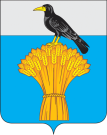 О внесении изменений в постановление администрации муниципального образования Грачевский район Оренбургской областиот 13.10.2014 № 606-п           В соответствии с постановлением администрации муниципального образования Грачевский район Оренбургской области от 17.08.2015 №535-п «Об утверждении  порядка разработки, реализации и оценки эффективности муниципальных программ Грачевского района Оренбургской области», от 12.12.2017 №689 «О внесении изменений в постановление администрации муниципального образования Грачевский район Оренбургской области от 17.08.2015 №535-п» (с изменениями),  руководствуясь Уставом муниципального образования Грачевский район Оренбургской области    п о с т а н о в л я ю :          1. В постановление администрации муниципального образования Грачевский район Оренбургская область от 13.10.2014 №606-п «Об утверждении муниципальной программы «Безопасный район на 2015-2021 годы» (с изменениями от 12.07.2018 №399-п) внести следующие изменения:           1.1. Приложение к постановлению администрации  в паспорт программы «объем бюджетных ассигнований программы» изложить в новой редакции:- 2018 год -1513,0 тыс. рублей;-2019 год -1045,0 тыс. рублей;- 2020 год- 1053,0 тыс. рублей.          1.2  Приложение № 3 к муниципальной программе  «Безопасный район на 2015-2021 годы» изложить в новой редакции, согласно приложению.           1.3.  Приложение № 5 к муниципальной программы «Безопасный район на 2015-2021 годы» в «Объемы бюджетных ассигнований подпрограммы» изложить в новой редакции:- 2018 год- 95,0 рублей;- 2019 год - 49,0 рублей;- 2020 год - 49,0 рублей.          1.4. Приложение № 6 к муниципальной программы «Безопасный район на 2015-2021 годы» в «Объемы бюджетных ассигнований подпрограммы» изложить в новой редакции:- 2018 год- 32,0 рублей;- 2019 год - 30,0 рублей;- 2020 год-  30,0 рублей.            1.5. Приложение № 7 к муниципальной программы «Безопасный район на 2015-2021 годы» в «Объемы бюджетных ассигнований подпрограммы» изложить в новой редакции:- 2018 год- 1320,0 рублей;- 2019 год - 900,0 рублей;- 2020 год-  900,0 рублей.        2. Контроль за исполнением настоящего постановления возложить на руководителя аппарата   администрации – начальника организационно-правового отдела О.А. Бахареву.      3. Постановление вступает в силу со дня его подписания и подлежит размещению на официальном информационном  сайте администрации муниципального образования Грачевский район и на сайте www. право-грачевка.рф.Глава  района                                                                                  О.М. Свиридов Разослано: Л.И.Антоновой, О.А. Бахаревой, финансовому отделу, С.В. Бахметьевой, А.В. Пчелякову, ГОЧС, отделу  образования, организационно - правовому отделу, Счетной палате,  отделу экономики.  МУНИЦИПАЛЬНАЯ ПРОГРАММА«БЕЗОПАСНЫЙ РАЙОН»на 2015-2021 годы2018гПАСПОРТмуниципальной программы «Безопасный район»  на 2015-2021 годы (далее – Программа)Раздел 1. Общая характеристика сферы  реализации муниципальной  программы «Безопасный  район» на 2015-2021 годыДанная Программа является основной для реализации мероприятий по комплексной системе безопасности поселения Грачевского района в целях достижения результатов в обеспечении комфортных условий для деятельности жителей поселения при условии согласованных действий органов местного самоуправления, ресурсоснабжающих предприятий и правоохранительных органов.Программа  «Безопасный район» направлена на профилактику правонарушений, гармонизацию межэтнических и межрелигиозных отношений, укрепление толерантности, наркомании, снижение количества дорожно-транспортных происшествий, на территории муниципального  образования Грачевский район. В результате реализации программных мероприятий  ожидается достижение показателей, которые будут характеризовать повышение уровня безопасности  жителей муниципального образования  Грачевский  район. Подпрограммная составляющая программы разработана в целях реализации мероприятий, определенных на долгосрочную перспективу социально-экономического развития муниципального образования  Грачевский  район.Программа «Безопасный район» включает в себя пять подпрограмм:        -«Комплексные меры по профилактике правонарушений на территории муниципального образования Грачевский  район»;	-«Гармонизация межнациональных и межрелигиозных отношений, укрепление толерантности на территории муниципального образования Грачевский  район»;	- «Комплексные меры по обеспечению деятельности единой диспетчерской службы на территории муниципального образования Грачевский район»;	- «Профилактика наркомании на территории муниципального образования Грачевский район»;	- «Обеспечение безопасности дорожного движения на территории муниципального образования Грачевский район». Криминогенная обстановка в муниципальном образовании  Грачевский  район  за последние два года характеризуется незначительной стабильностью. Муниципальная программа «Безопасный  район» на 2015-2021 годы  (далее – Программа) является логическим продолжением комплекса мероприятий по реализации мер по профилактике правонарушений,  укреплению общественного порядка и общественной безопасности, который был организован в предшествующие годы на территории муниципального образования Грачевский  район.Противодействие преступности, охрана общественного порядка, обеспечение безопасности граждан, профилактика правонарушений всегда являлись важнейшими задачами органов местного самоуправления. Социально-экономическое и духовно-культурное развитие государства невозможно без достижения серьезных успехов в борьбе с преступностью. Принимаемые муниципальным образованием Грачевский район, правоохранительными органами и иными заинтересованными ведомствами меры по профилактике правонарушений,  укреплению общественного порядка и общественной безопасности способствовали стабилизации оперативной обстановки в Грачевском районе.Реализация  муниципальной  подпрограммы «Обеспечение правопорядка на территории Грачевского района на 2010-2014 годы» оказала положительное воздействие на снижение преступности в целом.В  период с 2010 по 2016 год в Грачевском районе не допущено групповых нарушений общественного порядка, столкновений на межнациональной основе, вооруженных столкновений преступных группировок.В указанном выше периоде в районе произошло снижение количества зарегистрированных преступлений на 15,8%  и составило 101 (АППГ – 120), вместе с тем, на 35 %  возросло   количество преступных деяний,  относящихся к категории тяжких и особо тяжких. Количество раскрытых преступлений увеличилось  на 2,5 %(с 81 до 83), их доля, от числа расследованных составила  81,4%(АППГ 67,5).  Всего за совершение преступлений установлено  84 лица (АППГ 91 лицо). По итогам 2016 года в Грачевском районе наблюдался незначительный рост  зарегистрированных преступлений (5,9%) и составил 107 (АППГ 101), вместе с тем произошло снижение  преступных деяний относящихся к категории тяжких и особо тяжких на 48, 1% (с 27 до 14), увеличилось количество раскрытых преступлений на 10,8 % (с 83 до 92), их доля от числа расследованных составила 84,4% (АППГ 81,4). Всего за совершение преступлений установлено 88 лиц (АППГ 84 лица).Для реализации комплекса мер по преодолению или недопущению возникновения угроз безопасности необходима организация эффективного горизонтального взаимодействия органов местного самоуправления и органов государственной власти.В целях противодействия росту криминала необходимо существенное повышение технической оснащенности органов внутренних дел, как основной силы охраны правопорядка, современными средствами обеспечения безопасности, средствами мониторинга, связи и оперативного реагирования.Концепция создания системы безопасности на территории муниципального образования  Грачевский район является необходимым инструментом обеспечения безопасности населения Грачевского  района, а также решения государственного регулирования и обеспечения экономического и социального развития Грачевского  района.Стабилизация и последующее ослабление криминальной ситуации немыслима без создания эффективной системы социальной профилактики правонарушений на местном уровне без активного развития связей правоохранительных органов с населением и взаимодействия с органами местного самоуправления.Совместная работа правоохранительных органов и органов местного самоуправления муниципального образования Грачевский  район в рамках реализации настоящей Программы позволит достичь прогнозируемого эффекта по следующим направлениям:- снижение уровня преступности;- повышение оперативности реагирования на сообщения граждан, формирование положительного имиджа полиции;-  предупреждение преступлений и повышение уровня защищенности граждан и объектов;- усиление антитеррористической защиты объектов транспортной инфраструктуры, обеспечение общественного порядка в целом на улицах населенных пунктов района,  розыск преступников и пр.- совершенствование системы профилактики распространения наркомании и связанных с ней правонарушений среди различных категорий населения, прежде всего подростков и молодежи.          - повышение правовой грамотности населения муниципального образования по вопросам безопасности дорожного движения;          - сокращение дорожно-транспортных происшествий на территории Грачевского района, в  том  числе  с участием  детей.Решение этих и других проблем направлено на достижение целей в области повышения безопасности и улучшения качества жизни населения муниципального образования  Грачевский район.Достижению качественных сдвигов в правоохранительной деятельности во многом будут способствовать применение программно-целевого подхода к решению указанных системных проблем, в частности реализация настоящей Программы и подпрограммы «Комплексные меры по  профилактике правонарушений на территории муниципального образования Грачевский  район». В условиях развития современного общества особого внимания требует развитие гармонизации межнациональных и межрелигиозных отношений, особенно в молодежной среде. Это обусловлено, в первую очередь, тем, что молодежь представляет собой особую социальную группу, которая в условиях происходящих общественных трансформаций чаще всего оказывается наиболее уязвимой с экономической и социальной точек зрения. Нередко формирующийся у молодых людей комплекс социальных обид принимает форму этнически окрашенного протеста, что создает благоприятные условия для роста на этой почве разного рода «этно»- и «мигрантофобий». В этих условиях проникновение в молодежную среду межнациональных и межрелигиозных взглядов и идей может привести, как показывает опыт, к трагическим последствиям – применению насилия в отношении мигрантов, иностранных граждан.Необходимо формировать у молодёжи позитивные установки в отношении представителей всех этнических групп, проживающих в Грачёвском районе, повышать уровень межэтнической и межконфессиональной толерантности, предотвращать формирования межнациональных и межрелигиозных  молодежных объединений на этнической почве или конфессиональной вражды.На территории Грачёвского района зарегистрированы такие общественные объединения и религиозные организации как:   -Грачевская местная организация Оренбургской областной общественной организации «Всероссийское общество инвалидов»;   - Общественная организация «Чувашская национально-культурная автономия Грачевского района Оренбургской области»;            - Местная религиозная организация Православный Приход храма Александра Невского с. Александровка Грачевского района Оренбургской области Бузулукской Епархии Русской Православной;  	- Местная религиозная организация Православный Приход храма Святителя Николая с. Верхнеигнашкино Грачевского района Оренбургской области Бузулукской Епархии Русской Православной Церкви (Московский Патриархат);            - Местная религиозная организация Православный Приход храма святых бессребреников Космы и Дамиана с. Грачевка Грачевского района Оренбургской области Бузулукской Епархии Русской Православной Церкви (Московский Патриархат);                   - Местная религиозная организация Православный Приход храма Казанской иконы Божьей Матери с. Таллы Грачевского района Оренбургской области Бузулукской Епархии Русской Православной Церкви (Московский Патриархат);            -Местное отделение ДОСААФ России;     	-Грачевское хуторское казачье общество;	-Местная религиозная организация православный Приход святого равноапостольного князя Владимира с. Петрохерсонец Грачевского района Оренбургской области Бузулукской Епархии Русской Православной Церкви (Московский Патриархат);	-Местная религиозная организация православный Приход святого архангела Михаила с. Ероховка Грачевского района Оренбургской области (Московский Патриархат);	-Местная религиозная организация православный Приход святого преподобного Серафима Саровского с. Новоникольское Грачевского района Оренбургской области Бузулукской Епархии Русской Православной Церкви (Московский патриархат);	-Автономная некоммерческая организация дополнительного профессионального образования Грачевский учебный центр ДОССААФ России;	-Грачевская общественная организация пенсионеров, инвалидов – войн, труда, вооруженных сил и правоохранительных органов.За  истекший период  2016 года  в Грачёвском районе на  миграционный учет поставлено 319 иностранных граждан, снято с миграционного учета 197иностранных граждан. Общая ситуация в сфере национальных отношений на территории Грачёвского района на сегодняшний день характеризуется, как относительно неконфликтная. Непосредственные факты национальной розни или проявления национальной нетерпимости отмечаются, но имеют бытовые корни, которые могут служить источником потенциального конфликта на национальной почве.До последнего времени в Грачёвском районе не отмечалось  фактов шовинизма, национализма, устойчивых групп националистического толка не существует.С учетом важности и сложности задачи гармонизации межнациональных и межрелигиозных отношений эффективное ее решение не может быть достигнуто в рамках деятельности отдельного органа местного самоуправления.Обладая многоплановостью, межэтнические и межкультурные отношения в современных условиях постоянно изменяются, при этом серьезно возрастают масштабы людских потерь, существенно поднимается уровень материального и морального ущерба для граждан, всего общества, расширяется спектр этого ущерба. Прямые или косвенные деструктивные последствия межнациональной и межрелигиозной деятельности затрагивают все основные сферы общественной жизни – политическую, экономическую, социальную, духовную. Все это выдвигает целый ряд новых требований к организации и содержанию противодействия гармонизации межнациональных и межрелигиозных отношений на всех уровнях и во всех аспектах этой работы, в том числе в сфере их профилактики, борьбы с носителями потенциальных угроз, а также в области минимизации последствий их деятельности.Анализ негативных процессов, зафиксированных социологическими исследованиями, свидетельствует о необходимости проведения постоянной целенаправленной работы комплексного характера, разработки действенных мер и механизмов по внедрению норм толерантного поведения в социальную практику.Необходимо активизировать взаимодействие с представителями конструктивной части религиозных общин в целях предотвращения межнациональных и межрелигиозных проявлений и межконфессиональных конфликтных ситуаций.В сложившихся современных условиях лишь с помощью программно-целевого подхода возможно решение проблемы интолерантных установок в обществе, более результативной профилактики межнациональных  и межрелигиозных отношений. Путем комплексного подхода, подкрепленного соответствующими финансовыми и материально-техническими средствами, объединив усилия органов правопорядка, органов государственной власти и местного самоуправления, институтов гражданского общества, средств массовой информации, учреждений образования и культуры, физической культуры и спорта, молодежной политики, можно добиться повышения уровня защищенности жителей Грачёвского района, эффективности управления процессами межнациональных отношений.Поэтому программно – целевой подход в целях организации данной работы наряду с нормативными правовыми мерами является основным механизмом реализации государственной политики по осуществлению профилактических мер, направленных создания условий взаимодействия власти и общества, направленных на удовлетворение потребностей некоммерческих организаций участвовать в принятии управленческих решений регионального и местного уровней, укрепления основ и систематизации методов долгосрочного процесса формирования толерантного сознания и поведения жителей Грачёвского района. В связи с этим разработана подпрограмма  «Гармонизация межнациональных и межрелигиозных отношений, укрепление толерантности на территории муниципального образования Грачевский  район». Единая диспетчерская служба МО является органом повседневного управления  муниципального звена Оренбургской  территориальной подсистемы единой государственной системы предупреждения и ликвидации чрезвычайных ситуаций. На базе ЕДДС муниципального  образования  развернута «система 112» Единая диспетчерская служба МО является  органом повседневного управления экстренных дежурно-диспетчерских служб (далее - ДДС) и ДДС организаций (учреждений), расположенных на территории муниципального образования Грачевский район.ЕДДС МО предназначена для приема-передачи сигналов боевого управления, сигналов на изменение режимов функционирования звеньев территориальной подсистемы РСЧС, приема сообщений о пожарах, авариях, катастрофах, стихийных бедствиях и других чрезвычайных ситуациях (далее - ЧС) от населения и организаций, оперативного реагирования и координации совместных действий ДДС, оперативного управления силами и средствами аварийно-спасательных служб и формирований, других сил постоянной готовности, расположенных на территории муниципального образования Грачевский район, а также для организации взаимодействия с соседними муниципальными образованиями.ЕДДС МО в рамках проведения постоянного контроля за оперативной обстановкой и своевременного реагирования на ее изменение осуществляет следующие функции:- прием от вышестоящих органов управления и доведение до руководящего состава сигналов боевого управления (оповещения) в соответствии с требованиями директивных документов;- прием, обработка, анализ и оценка достоверности поступивших сообщений о ЧС и обеспечение доведения этих сообщений в установленном порядке до руководителей муниципальных образований, аварийно-спасательных служб и формирований, других служб постоянной готовности, а также населения;- сбор, обобщение и анализ информации о состоянии экологической, техногенной, инженерной, медицинской и криминогенной обстановки, в том числе при возникновении ЧС, контроль за организацией работ по ликвидации ЧС;- обеспечение оперативного руководства и управления пожарно-спасательными подразделениями, а также аварийно-спасательными формированиями и силами постоянной готовности при реагировании на ЧС;- организация взаимодействия в установленном порядке с государственным учреждением "Центр управления в кризисных ситуациях МЧС России по Оренбургской области" (далее - ЦУКС МЧС России по Оренбургской области), органами управления по делам гражданской обороны и чрезвычайным ситуациям муниципальных образований (далее - органы управления), ЕДДС соседних муниципальных образований в целях оперативного реагирования на ЧС, обеспечение взаимного информационно-технического сопряжения с ДДС;- предварительная оценка (мониторинг), подготовка вариантов возможных решений на совместные действия сил и средств, привлекаемых к ликвидации ЧС;- обеспечение надлежащего функционирования и развития системы связи, автоматизированных систем управления, локальных вычислительных сетей, специализированных программно-технических комплексов и других элементов современных информационных технологий;- информирование ДДС, привлекаемых служб реагирования о сложившейся в ходе ЧС обстановке, ее изменениях, принятых и рекомендуемых решениях (мерах);- подготовка проектов докладов (донесений) об угрозе или возникновении ЧС и представление этих документов в вышестоящие органы управления по подчиненности;-   доведение задач, поставленных вышестоящими органами управления РСЧС, до органов управления, ДДС и сил реагирования, осуществление контроля за исполнением данных задач;-  обобщение сводной информации о происшедших ЧС и принятых мерах по их ликвидации.В связи с этим разработана подпрограмма  «Комплексные  меры по обеспечению деятельности единой диспетчерской службы  на территории муниципального образования Грачёвский район». Исходя из анализа складывающейся наркоситуации, прогноза ее развития на ближайшую перспективу, разработана  Подпрограмма 4 «Профилактика наркомании на территории муниципального образования Грачевский район», предусматривающая комплекс скоординированных мероприятий социального, медицинского, правового и организационного характера.Необходимость подготовки и реализации Подпрограммы вызвана тем, что, несмотря на предпринимаемые усилия, современная ситуация в Грачевском районе характеризуется сохранением негативных тенденций в сфере незаконного оборота и незаконного потребления наркотических средств, психотропных веществ и их прекурсоров, сильнодействующих веществ (далее – наркотики), что представляет серьезную угрозу здоровью населения, отрицательно влияет на социально- экономическую ситуацию и правопорядок в Грачевском районе.     Исходя из анализа складывающейся наркоситуации, прогноза ее развития на ближайшую перспективу, становится очевидной необходимость реализации Подпрограммы, предусматривающей комплекс скоординированных мероприятий социального, медицинского, правового и организационного характера.Подпрограмма направлена на выявление и предупреждение распространения наркомании среди населения, решение задачи по формированию в молодежной среде установок на здоровый образ жизни, привитию традиционных семейных и духовных ценностей, повышение социальной активности подростков и молодежи.В связи с нарастающей диспропорцией между увеличением количества автомобилей и недостаточной оснащенностью улично-дорожной сети (ширина дорожного полотна, отсутствие   тротуаров, дорожных  ограждений, разметок и др.), не рассчитанной на современные транспортные потоки, недостаточным  вниманием  со стороны  органов  местного самоуправления  мероприятиям на обеспечение безопасности дорожного движения, как следствие таковых уровень  дорожно-транспортных  происшествий в  районе возникла необходимость разработки  подпрограммы  «Обеспечение безопасности дорожного движения на территории муниципального образования Грачевский район».Направленность подпрограммы заключается в увеличении профилактических мероприятий, направленных на повышение правовой грамотности населения муниципального образования, сокращения числа дорожно-транспортных происшествий, в  том  числе  с участием  детей. Раздел 2. Перечень показателей (индикаторов) муниципальной программыСведения о целевых показателях (индикаторов) муниципальной программы: 1. Снижение количества  правонарушений на территории муниципального образования Грачевский район к уровню  2015 года (85 преступлений-2015г).	Соотношение количества  правонарушений на территории муниципального образования Грачевский район с предыдущим годом.	2. Количество профилактических мероприятий, направленных на недопущение распространения  межнациональных и межрелигиозных конфликтов.      Источником данных сведений является официальный сайт администрации муниципального образования Грачевский район СМИ.3. Снижение деструктивных событий (ЧС, пожаров, происшествий) на территории муниципального образования Грачевский район, к уровню прошедшего периода.Соотношение количества  деструктивных событий на территории муниципального образования Грачевский район с предыдущим годом.4. Удельный вес численности молодых людей в возрасте от 10 до 30 лет, вовлеченных в мероприятия по профилактике незаконного потребления наркотиков, от общей численности указанной категории.      Путем подсчета количества молодых людей, вовлеченных в мероприятия по профилактике незаконного употребления наркотиков.5. Увеличение количества  проведенных профилактических мероприятий, направленных на обеспечение безопасности дорожного движения.      Путем подсчета количества проведенных профилактических мероприятий, направленных на обеспечение безопасности дорожного движения, методом сравнения с предыдущим годом.Раздел 3. Перечень программ  и  основных мероприятий муниципальной программыПеречень подпрограмм:«Комплексные меры по  профилактике правонарушений на территории муниципального образования Грачевский  район»; «Гармонизация межнациональных и межрелигиозных отношений, укрепление толерантности на территории муниципального образования Грачевский  район»; «Комплексные меры по обеспечению деятельности единой диспетчерской службы на территории муниципального образования Грачевский район»;«Профилактика наркомании на территории муниципального образования Грачевский район»;«Обеспечение безопасности дорожного движения на территории муниципального образования Грачевский район».В рамках программы запланировано проведение следующих мероприятий:Профилактические мероприятия по предупреждению нарушений.Количество публикаций по правонарушениям на территории Грачевского района в районной газете «Призыв».        2. Меры по недопущению рецидивной преступности на территории Грачевского района путем установления камер наружного  видеонаблюдения в местах массового пребывания граждан.Проведение мониторинга по рецидивной преступности на территории Грачевского района.        3. Способы выявления уровня знания учащихся школ Грачевского района законодательства правоохранительной направленности.Проведение анкетирования на знание законов правоохранительной направленности среди обучающихся в школах района.       4. Организация спортивно-массовых  и экскурсионных мероприятий  для детей образовательных организациях Грачевского района Оренбургской области на предотвращение нарушений законодательства.Участие школьников МБОУ Грачевская СОШ в спортивно-массовых и экскурсионных мероприятиях.       5. Обучающие мероприятия с привлечением членов добровольных народных дружин  и ветеранов правоохранительных органов по знанию законодательства РФ  по правоохранительной направленности среди учащихся Грачевского района.Проведение классных часов  членами добровольных народных дружин  и ветеранов правоохранительных органов в образовательных организациях МО Грачевский район на тему недопущения правонарушений несовершеннолетними детьми.6. Сохранение  и развитие  духовного и культурного  потенциала народов, на  основе   идей  межэтнического  и межконфессионального согласия, путем  воспитания у молодежи уважительного отношения к  национальным  традициям и религиозным   обычаям.Проведение мероприятий направленных на развитие духовного и культурного  потенциала у детей и молодежи Грапчевского района.          7. Упрочнение гражданской солидарности и общероссийского гражданского самосознания и осознания принадлежности к  многонациональному народу РФ у граждан, проживающих на территории района.Проведение конференций, «круглых  столов», семинаров, встреч с представителями общественных национальных  организаций, совещаний  с участием   правоохранительных и других  государственных  органов по  вопросам предупреждения  межнациональных  конфликтов, профилактике экстремизма на  национальной  и религиозной почве  с приглашением  членов  Молодежной палаты  Грачевского района,   тематических  вечеров,   классных часов в школах района по вопросам гармонизации  межнациональных, межконфессиональных и межкультурных отношений           8 Освещение в  СМИ проводимых мероприятий на территории района  направленных на противодействие  распространению идей экстремизма и ксенофобии, предупреждение  межнациональных  конфликтов, профилактике экстремизма на  национальной  и религиозной почве           Осуществление публикаций по этнокультурной тематике в СМИ и на  официальном информационном  сайте администрации Грачевского района и ее мониторинг.           9. Формирование позитивного  имиджа  Грачевского района, как территории  комфортной для проживания  представителей  различных  национальностей и вероисповеданий.Изготовление баннера пропагандирующего  народные  традиции, обычаи, единство и добрососедство народов, проживающих на территории района.10. Распространение идей толерантности, гражданской  солидарности, уважения  к  другим   культурам среди  учащихся школ района.Проведение  районного конкурса рисунков среди детей до 18 лет  под девизом «Россия – наш  общий дом!».     11. Обеспечение деятельности единой диспетчерской службы.Реагирование ЕДДС «системы 112» на территории муниципального образования Грачевский район на обработку поступивших сигналов.     12. Организационно-правовое обеспечение антинаркотической деятельности.Проведение районных мероприятий по профилактике незаконного потребления наркотиков.    13. Меры по сокращению спроса на наркотики.Проведение круглых столов месячника борьбы с наркотиками.     14. Меры по сокращению предложения на наркотики.Изготовление и распространение буклетов, листовок  на тему: «Борьба с наркотиками среди несовершеннолетних школ района».    15. Мероприятия, направленные на повышение грамотности населения Грачевского района в вопросах безопасности дорожного движения, в том  числе по профилактике детского дорожно-транспортного травматизма.Встреча с работниками ГИБДД и с учащимися МБОУ Грачевсккая СОШ по пропаганде соблюдения правил дорожного движения.    16. Информирование  население путем  размещения   на  официальном  сайте  администрации Грачевского района материалов  направленных  на   профилактику  предотвращения дорожных  правонарушений и об иных  мероприятиях  проведенных  органами  местного  самоуправления  по  безопасности дорожного движения.Публикация на сайте администрации района о дорожно-транспортных происшествий на территории района.Раздел 4. Ресурсное обеспечение реализации муниципальной программы Подробно распределение финансовых ресурсов по подпрограммам и основным мероприятиям представлено в приложении № 3 к настоящей Программе.Раздел 5. План реализации муниципальной программы План реализации муниципальной программы представлен  в приложении №4  к настоящей муниципальной программе                                                                                                                                                  Приложение № 1                                                                                                                                                                                              к муниципальной  программе													     «Безопасный район» на 2015-2021 годыСВЕДЕНИЯо показателях (индикаторах) муниципальной программы «Безопасный район» на 2015-2021 годы,подпрограмм  и их значенияхПриложение № 2									                                                                к муниципальной  программе		 Безопасный район» на 2015-2021 годыПЕРЕЧЕНЬосновных мероприятий муниципальной программы «Безопасный район» на 2015-2021 годы»                                                                                                                                           Приложение № 3                                                                                                                                                                                        к муниципальной  программе													     «Безопасный район» на 2015-2021 годыРЕСУРСНОЕ ОБЕСПЕЧЕНИЕреализации муниципальной программы «Безопасный район» на 2015-2021 годы(тыс. рублей)Приложение №4к  муниципальной  программе «Безопасный  районНа 2015-2021 годы»ПЛАНреализации муниципальной программы «Безопасный район на 2015-2021 годы»  на 2018 годПриложение № 5                                                                         к муниципальной программе                                               «Безопасный район» на 2015-2021 годыПАСПОРТподпрограммы  «Комплексные меры по  профилактике правонарушений на территории муниципального образования Грачевский  район» муниципальной программы « Безопасный район»  на 2015-2021 годы Раздел 1. Общая характеристика сферы  реализации ПодпрограммыПодпрограмма «Комплексные меры по профилактике правонарушений на территории муниципального образования Грачевский  район» муниципальной программы  «Безопасный район» направлена на профилактику правонарушений, укрепление толерантности   на территории муниципального  образования Грачевский район.В результате реализации мероприятий  ожидается достижение показателей, которые будут характеризовать повышение уровня безопасности  жителей муниципального образования  Грачевский  район. Подпрограммная составляющая программы разработана в целях реализации мероприятий, определенных на долгосрочную перспективу социально-экономического развития муниципального образования  Грачевский  район.Криминогенная обстановка в муниципальном образовании  Грачевский  район  за последние два года характеризуется стабильностью. Подпрограмма «Комплексные меры по профилактике правонарушений на территории муниципального образования Грачевский  район»  является логическим продолжением комплекса мероприятий по реализации мер по профилактике правонарушений и укреплению общественного порядка, который был организован в предшествующие годы на территории муниципального образования Грачевский  район.Противодействие преступности, охрана общественного порядка, обеспечение безопасности граждан, профилактика правонарушений всегда являлись важнейшими задачами органов местного самоуправления. Социально-экономическое и духовно-культурное развитие государства невозможно без достижения серьезных успехов в борьбе с преступностью. Принимаемые муниципальным образованием Грачевский район, правоохранительными органами и иными заинтересованными ведомствами меры по профилактике правонарушений и укреплению общественного порядка способствовали стабилизации оперативной обстановки в Грачевском районе.Реализация целевой программы «Безопасный район» на 2010-2014 годы» оказала положительное воздействие на снижение преступности в целом.В  период 2010-2013 году в Грачевском районе не допущено групповых нарушений общественного порядка, столкновений на межнациональной основе, вооруженных столкновений преступных группировок.В указанном выше периоде в районе произошло снижение количества зарегистрированных преступлений на 15,8%  и составило 101 (АППГ – 120), вместе с тем, на 7/35 %  возросло   количество преступных деяний,  относящихся к категории тяжких и особо тяжких. Количество раскрытых преступлений увеличилось  на 2,5 %(с 81 до 83), их доля от числа расследованных составила  81,4%(АППГ 67,5).  Всего за совершение преступлений установлены  87 лиц (АППГ 91 лицо). Для реализации комплекса мер по преодолению или недопущению возникновения угроз безопасности необходима организация эффективного горизонтального взаимодействия органов местного самоуправления и органов государственной власти.В целях противодействия росту криминала необходимо существенное повышение технической оснащенности органов внутренних дел, как основной силы охраны правопорядка, современными средствами обеспечения безопасности, средствами мониторинга, связи и оперативного реагирования.Концепция создания системы безопасности на территории муниципального образования  Грачевский район является необходимым инструментом обеспечения безопасности населения Грачевского  района, а также решения государственного регулирования и обеспечения экономического и социального развития Грачевского  района.Стабилизация и последующее ослабление криминальной ситуации немыслима без создания эффективной системы социальной профилактики правонарушений, как на местном, так и на областном уровнях, без активного развития связей правоохранительных органов с населением и взаимодействия с органами местного самоуправления.Совместная работа правоохранительных органов и органов местного самоуправления муниципального образования Грачевский  район в рамках реализации настоящей подпрограммы позволит достичь прогнозируемого эффекта по следующим направлениям:- снижение уровня преступности;- повышение оперативности реагирования на сообщения граждан, формирование положительного имиджа полиции;-привлечение к  осуществлению правопорядка добровольных  дружин и членов  Грачевского хуторского казачьего общества;-привлечение  молодежи к  участию в спортивных и культурно-массовых  мероприятиях района;-задействование  молодежи в  волонтерских и добровольческих бригадах;-вовлечение лиц совершивших проступки в целях  недопущения  ими  повторных  правонарушений;- предупреждение преступлений и повышение уровня защищенности граждан и объектов;- усиление направленное на защиту объектов транспортной инфраструктуры, обеспечение общественного порядка в целом на улицах населенных пунктов района,  розыск преступников и пр.Решение этих и других проблем направлено на достижение целей в области повышения безопасности и улучшения качества жизни населения муниципального образования  Грачевский район.Достижению качественных сдвигов в правоохранительной деятельности во многом будут способствовать применение программно-целевого подхода к решению указанных системных проблем, в частности реализация настоящей Программы.В результате осуществления мероприятий подпрограммы предполагается повышение эффективности муниципальной системы социальной профилактики правонарушений, привлечения к организации деятельности по предупреждению правонарушений предприятия, учреждения, общественные организации, уровня доверия населения к правоохранительным органам и организация системы информирования населения муниципального образования.Раздел 2. Приоритетные направления муниципальной политики Грачевского района в сфере реализации Подпрограммы         Приоритетность решения вопросов противодействия преступности, профилактики правонарушений, охраны общественного порядка и обеспечения безопасности граждан закреплена в Стратегии национальной безопасности до 2020 года, утвержденной Указом Президента Российской Федерации от 12.05.2009 № 537.      В соответствии с пунктами 38 и 39 Стратегии национальной безопасности до 2020 года, главными направлениями государственной политики в сфере обеспечения государственной и общественной безопасности на долгосрочную перспективу должны стать:      -усиление роли государства в качестве гаранта безопасности личности, прежде всего детей и подростков;      -совершенствование нормативного правового регулирования предупреждения и борьбы с преступностью;     -повышение эффективности деятельности правоохранительных органов и спецслужб;     -создание единой государственной системы профилактики преступности и иных правонарушений.      Основной приоритет муниципальной политики - обеспечение безопасности жизни населения Грачевского района.      Основной стратегической целью муниципальной политики является создание условий для обеспечения безопасности граждан на территории муниципального образования.      Достижение указанной цели возможно путем реализации следующих задач:     -снижение уровня преступности на территории Грачевского района;     -борьбы с преступностью, безнадзорностью, беспризорностью несовершеннолетних; незаконной миграцией; реабилитация лиц, освободившихся из мест лишения свободы;     -совершенствование нормативно-правовой базы по профилактике правонарушений;     -активизация участия и улучшение координации деятельности органов местного самоуправления, учреждений, организаций в предупреждении правонарушений;    -вовлечение в предупреждение правонарушений предприятий, учреждений, организаций всех форм собственности, а также общественных организаций;    - оптимизация работы по предупреждению и профилактике правонарушений, совершаемых на улицах и в общественных местах;    -выявление и устранение причин и условий, способствующих совершению правонарушений.Раздел 3. Показатели (индикаторы) подпрограммыСведения о целевых показателях (индикаторов) подпрограммы: Количество зарегистрированных преступлений.Путем подсчета зарегистрированных преступлений на основании данных  предоставленных  отделением  полицией.2. Доля рецидивной преступности в общем объеме зарегистрированных преступлений.Путем вычисления соотношения повторных преступлений к общему числу зарегистрированных преступлений на основании аналитических  данных предоставленных отделением   полицией.3. Количество несовершеннолетних,  принявших участие в месячнике профилактики правонарушений, обучающихся в образовательных учреждениях.Путем подсчета  и анализа количества несовершеннолетних принявших участие в месячнике профилактики правонарушений, обучающихся в образовательных учреждениях.4. Количество несовершеннолетних, принявших участие в военно-патриотических играх.Путем подсчета  и анализа количества несовершеннолетних, принявших участие в военно-патриотических играх.5. Количество проведенных мероприятий по предупреждению правонарушений среди несовершеннолетнихПутем подсчета и анализа  проведенных мероприятий по предупреждению правонарушений среди несовершеннолетних.Раздел 4. Перечень и характеристика основных мероприятий Подпрограммы         1.Профилактические мероприятия по предупреждению нарушений.Проведение профилактических мероприятий с целью выявления правонарушения.         2.Меры по недопущению рецидивной преступности на территории Грачевского района путем установления камер наружного видеонаблюдения в местах массового пребывания граждан.        Приобретены и установлены  камеры видеонаблюдения. В целях профилактики, предупреждения и объективной фиксации правонарушений, чрезвычайных ситуаций, аварий и происшествий камеры видеонаблюдения установлены в местах массового пребывания людей и местах подверженных совершению уличных преступлений.3.Способы выявления уровня знания учащихся школ Грачевского района законодательства правоохранительной направленности.     Проведение анкетирования учащихся школ района на знание законодательства правоохранительной направленности.     4.Организация спортивно-массовых и экскурсионных  мероприятий для детей в образовательных организациях Грачевского района Оренбургской области на предотвращение нарушений законодательства.      Проведение обучающих мероприятий в образовательных организациях Грачевского района для учащихся спортивно-массовых и экскурсионных  мероприятий, в целях предотвращения нарушений законодательства.      5.Обучающие мероприятия с привлечением членов добровольных народных дружин и ветеранов правоохранительных органов по знанию законодательства РФ по правоохранительной направленности среди учащихся Грачевского района.     Проведение обучающих мероприятий с привлечением членов добровольных народных дружин и ветеранов правоохранительных органов по знанию законодательства РФ по правоохранительной направленности среди учащихся Грачевского района.      Подробный перечень мероприятий подпрограммы с указанием сроков их реализации и ожидаемых результатов приведен  в приложении № 2 к настоящей  муниципальной  программе.Раздел 5. Информация о ресурсном обеспечении подпрограммы Подробно распределение финансовых ресурсов по подпрограмме и  основным мероприятиям представлено в приложении № 3 к настоящей муниципальной программе.Раздел 6. Информация о значимости подпрограммы для достижения целей муниципальной программыКоэффициент значимости подпрограммы «Комплексные меры по профилактике правонарушений на территории муниципального образования Грачевский район» для значимости  муниципальной программы «Безопасный район» на 2015-2021 годы   составляет 0,2.kj – коэффициент значимости подпрограммы  для достижения целей муниципальной программы, определяется:kj= МП/ j , где:МП - муниципальная программа, значение которой принимается равным - 1;j – количество подпрограмм в программе.    Приложение № 6                                                                                                                  к муниципальной  программе					                                                    «Безопасный район» на 2015-2021 годыПАСПОРТподпрограммы  «Гармонизация межнациональных и межрелигиозных отношений, укрепление толерантности на территории муниципального образования Грачевский  район» муниципальной программы « Безопасный район»  на 2015-2021 годыРаздел 1. Общая характеристика сферы  реализации  ПодпрограммыГрачевский  район   является  многонациональным, с  районным  центром с. Грачевка. На  территории  Грачевского района  проживает  более  11 тысяч  жителей.Эффективность   социально-экономической  сферы  деятельности  района  связана  с возможностью его  человеческого потенциала, межнационально и межконфессионального   согласия,  гармонизации общественных  отношений.В условиях развития современного общества особого внимания требует профилактика межнациональных и межрелигиозных отношений в молодежной среде. Это обусловлено, в первую очередь, тем, что молодежь представляет собой особую социальную группу, которая в условиях происходящих общественных трансформаций чаще всего оказывается наиболее уязвимой с экономической и социальной точек зрения. Нередко формирующийся у молодых людей комплекс социальных обид принимает форму этнически окрашенного протеста, что создает благоприятные условия для роста на этой почве разного рода «этно»- и «мигрантофобий». В этих условиях проникновение в молодежную среду межнациональных и межрелигиозных взглядов и идей может привести, как показывает опыт, к трагическим последствиям – применению насилия в отношении мигрантов, иностранных граждан.Необходимо формировать у молодёжи позитивные установки в отношении представителей всех этнических групп, проживающих в Грачёвском районе, повышать уровень межэтнической и межконфессиональной толерантности, предотвращать формирования межнациональных и межрелигиозных молодежных объединений на этнической почве или конфессиональной вражды.За  2017 года  в Грачёвском районе на  миграционный учет поставлено 319 иностранных граждан, снято с миграционного учета 197 иностранных граждан. Общая ситуация в сфере национальных отношений на территории Грачёвского района на сегодняшний день характеризуется как относительно неконфликтная. Непосредственные факты национальной розни или проявления национальной нетерпимости отмечаются, но имеют бытовые корни, которые могут служить источником потенциального конфликта на национальной почве.До последнего времени в Грачёвском районе не отмечалось  фактов шовинизма, национализма, устойчивых групп националистического толка не существует.С учетом важности и сложности задачи профилактики гармонизации межнациональных и межрелигиозных отношений, укрепления толерантности, гармонизации межэтнических и межкультурных отношений эффективное ее решение не может быть достигнуто в рамках деятельности отдельного органа местного самоуправления.Обладая многоплановостью, межнациональные и межрелигиозные отношения в современных условиях постоянно изменяются, при этом серьезно возрастают масштабы людских потерь, существенно поднимается уровень материального и морального ущерба для граждан, всего общества, расширяется спектр этого ущерба. Прямые или косвенные деструктивные последствия межнациональных и межрелигиозных отношений затрагивают все основные сферы общественной жизни – политическую, экономическую, социальную, духовную. Все это выдвигает целый ряд новых требований к организации и содержанию противодействия межнациональных и межрелигиозных отношений на всех уровнях и во всех аспектах этой работы, в том числе в сфере их профилактики, борьбы с носителями потенциальных угроз, а также в области минимизации последствий их деятельности.Анализ негативных процессов, зафиксированных социологическими исследованиями, свидетельствует о необходимости проведения постоянной целенаправленной работы комплексного характера, разработки действенных мер и механизмов по внедрению норм толерантного поведения в социальную практику.Необходимо активизировать взаимодействие с представителями конструктивной части религиозных общин в целях предотвращения межрелигиозных проявлений и межконфессиональных конфликтных ситуаций.В сложившихся современных условиях лишь с помощью программно-целевого подхода возможно решение проблемы интолерантных, ксенофобных установок в обществе, более результативной профилактики межнациональных и межрелигиозных отношений. Путем комплексного подхода, подкрепленного соответствующими финансовыми и материально-техническими средствами, объединив усилия органов правопорядка, органов государственной власти и местного самоуправления, институтов гражданского общества, средств массовой информации, учреждений образования и культуры, физической культуры и спорта, молодежной политики, можно добиться повышения уровня защищенности жителей Грачёвского района, эффективности управления процессами межнациональных отношений.Поэтому программно – целевой подход в целях организации данной работы наряду с нормативными правовыми мерами является основным механизмом реализации государственной политики по осуществлению профилактических мер, направленных на предупреждение межнациональных и межрелигиозных отношений и минимизацию ее последствий, создания условий взаимодействия власти и общества, направленных на удовлетворение потребностей некоммерческих организаций участвовать в принятии управленческих решений регионального и местного уровней, укрепления основ и систематизации методов долгосрочного процесса формирования толерантного сознания и поведения жителей Грачёвского района, а также выработки системного, комплексного подхода к решению проблемы профилактики ксенофобии.В целом   межнациональная  и межконфессиональная  обстановка в районе   носит   стабильный , конструктивный  и  спокойный  характер. Общая  оценка межнациональных  отношений  в районе:Межэтнические отношения между  этническими группами носят  сбабильный (без заметных  изменений) и добрососедский  (без напряженности) характер. Насильственные  конфликты на этнической или  религиозной  почве не  наблюдаются. Проявлений  признаков   экстремистской  деятельности  на  территории района  не  ожидается. Миграционная  обстановка оценивается как  стабильная, контролируемая. Межнациональной, социальной  напряженности не наблюдается. Однако такие  проблемы  в сфере   состояния межэтнических отношений в современном   российском  обществе, как слабое  общероссийское  гражданское самосознание (общероссийская  гражданская  идентичность) , этнополитическ4ой и религиозно-политический радикализм и экстремизм, рост  националистических настроений в  среде   различных  этнических  общностей, рост  числа  внешних   трудовых мигрантов и их  низкая  социокультурная  адаптация к  условиям  принимающего сообщества, усиление негативного   влияния  внутренней  миграции на состояние   межэтнических и межрелигиозных  отношений в регионах, недостаточная   координация на различных  уровнях использования  ресурсов в целях достижения  гармонизации  межнациональных отношений, укрепление гражданского единства многонационального народа Российской  Федерации, не могут не  способствовать формированию  предпосылок для дестабилизации  межэтнической  и межконфессиональной  обстановки  в  регионе.В связи с этим разработана подпрограмма 2 «Комплексные меры, направленные на  гармонизацию межнациональных и межрелигиозных отношений, укрепление толерантности на территории муниципального образования Грачёвский район».Данная подпрограмма  призвана  укрепить  основы  долгосрочного  процесса  формирования   толерантного  сознания и поведения  жителей района.Раздел 2. Приоритетные направления муниципальной политики Грачевского района в сфере реализации ПодпрограммыПриоритетными направлениями в  деятельности  межнациональных и межрелигиозных отношений могут являться конфликты, возникающие на межнациональной основе. К числу дестабилизирующих факторов в этой сфере относятся:- низкий уровень этнокультурной компетентности населения, недостаточное или неадекватное стереотипизированное представление о культуре, менталитете, нормах поведения народов Российской Федерации и мира;- рост националистических настроений в обществе на фоне сложных миграционных процессов;- отсутствие системы этнокультурной адаптации мигрантов   к новым этнокультурным и социальным условиям;- ослабление внимания к вопросам интернационального воспитания;- факты тенденциозного освещения  в средствах массовой информации проблемы национальных отношений. Раздел 3. Показатели (индикаторы)  подпрограммыСведения о  показателях (индикаторах) муниципальной программы: 1.Количество несовершеннолетних и молодежи, принявших участие в молодежных и иных  фестивалях, творческих вечерах национальных  культур и иных  социально-культурных, спортивных мероприятиях, направленных на сохранение и популяризацию национальных традиций, культур и религиозных  обычаев.Путем подсчета количества несовершеннолетних, принявших участие в мероприятиях, направленных на профилактику гармонизации межнациональных и межрелигиозных отношений и воспитание толерантности.2. Количество мероприятий, направленных на профилактику межнациональных и межрелигиозных конфликтов среди обучающихся школ района.Путем подсчета количества мероприятий, направленных на профилактику гармонизации межнациональных и межрелигиозных отношений среди обучающихся школ района.3.Количество публикаций по этнокультурной тематике в СМИ и на  официальном информационном  сайте администрации Грачевского района .Путем подсчета количества публикаций по этнокультурной тематике в СМИ и на официальном информационном  сайте  администрации Грачевского района.4. Изготовление и  размещение  объектов  социальной  рекламы, пропагандирующих взаимоуважение между  лицами разных  национальностей и вероисповедания, способствующее формированию позитивных  установок на  этническое  многообразие, пропаганду  народных  традиций и обычаев, укрепление единства и добрососедства народов Грачевского района.Путем  изготовления   и размещения баннера социальной  рекламы, пропагандирующих взаимоуважение между  лицами разных  национальностей и вероисповедания, способствующее формированию позитивных  установок на  этническое  многообразие.5.Количество участников  районного конкурса рисунков среди детей до 18 лет  под девизом «Россия – наш  общий дом!».Путем подсчета количества несовершеннолетних, принявших участие в мероприятиях, направленных на профилактику гармонизации межнациональных и межрелигиозных отношений и воспитание толерантности.Раздел 4. Перечень и характеристика основных мероприятий подпрограммыОсновные   мероприятия подпрограммы:1. Сохранение  и развитие  духовного и культурного  потенциала народов, на  основе   идей  межэтнического  и межконфессионального согласия, путем  воспитания у молодежи уважительного отношения к  национальным  традициям и религиозным   обычаям. Проведение мероприятий направленных на развитие духовного и культурного  потенциала у детей и молодежи Грапчевского района.           2. Упрочение гражданской солидарности и общероссийского гражданского самосознания и осознания принадлежности к  многонациональному народу РФ у граждан, проживающих на территории района.Проведение конференций, «круглых  столов», семинаров, встреч с представителями общественных национальных  организаций, совещаний  с участием   правоохранительных и других  государственных  органов по  вопросам предупреждения  межнациональных  конфликтов, профилактике экстремизма на  национальной  и религиозной почве  с приглашением  членов  Молодежной палаты  Грачевского района,   тематических  вечеров,   классных часов в школах района по вопросам гармонизации  межнациональных, межконфессиональных и межкультурных отношений           3 Освещение в  СМИ проводимых мероприятий на территории района  направленных на противодействие  распространению идей экстремизма и ксенофобии, предупреждение  межнациональных  конфликтов, профилактике экстремизма на  национальной  и религиозной почве           Осуществление публикаций по этнокультурной тематике в СМИ и на  официальном информационном  сайте администрации Грачевского района и ее мониторинг.           4. Формирование позитивного  имиджа  Гачевского района, как территории  комфортной для проживания  представителей  различных  национальностей и вероисповеданий.Изготовление баннера пропагандирующего  народные  традиции, обычаи, единство и добрососедство народов, проживающих на территории района. 5. Распространение идей толерантности, гражданской  солидарности, уважения  к  другим   культурам среди  учащихся школ района.Проведение  районного конкурса рисунков среди детей до 18 лет  под девизом «Россия – наш  общий дом!».Подробный перечень мероприятий подпрограммы с указанием сроков их реализации и ожидаемых результатов в разрезе подпрограмм приведен  в приложении № 2 к настоящей  муниципальной  программе.Раздел 5. Информация о ресурсном обеспечении подпрограммы Подробно распределение финансовых ресурсов по подпрограмме и основным мероприятиям представлено в приложении № 3 к настоящей муниципальной программе.Раздел 6. Информация о значимости подпрограммы для достижения целей муниципальной программыКоэффициент значимости подпрограммы «Гармонизация межнациональных и межрелигиозных отношений, укрепление толерантности на территории муниципального образования Грачевский  район» для значимости  муниципальной программы «Безопасный район» на 2015-2021 годы   составляет 0,2.kj – коэффициент значимости подпрограммы  для достижения целей муниципальной программы, определяется:kj= МП/ j , где:МП - муниципальная программа, значение которой принимается равным - 1;j – количество подпрограмм в программе                       Приложение № 7                                                                                                                  к муниципальной  программе					                                                    «Безопасный район» на 2015-2021 годыПАСПОРТподпрограммы  «Комплексные меры по обеспечению деятельности единой диспетчерской службы на территории муниципального образования Грачевский  район» муниципальной программы « Безопасный район»  на 2015-2021 годыРаздел 1. Общая характеристика сферы  реализации   подпрограммыЕдиная диспетчерская служба МО является органом повседневного управления соответствующего муниципального звена территориальной подсистемы единой государственной системы предупреждения и ликвидации чрезвычайных ситуаций. Единая диспетчерская служба МО является органом повседневного управления муниципального  звена  Оренбургской  территориальной подсистемы  единой  государственной системы предупреждения  и  ликвидации  чрезвычайных  ситуаций. На  базе  ЕДДС   муниципального  образования    развертывается   «систем 112».ЕДДС МО предназначена для приема-передачи сигналов боевого управления, сигналов на изменение режимов функционирования звеньев территориальной подсистемы РСЧС, приема сообщений о пожарах, авариях, катастрофах, стихийных бедствиях и других чрезвычайных ситуациях (далее - ЧС) от населения и организаций, оперативного реагирования и координации совместных действий ДДС, оперативного управления силами и средствами аварийно-спасательных служб и формирований, других сил постоянной готовности, расположенных на территории муниципального образования Грачевский район, а также для организации взаимодействия с соседними муниципальными образованиями.ЕДДС МО в рамках проведения постоянного контроля за оперативной обстановкой и своевременного реагирования на ее изменение осуществляет следующие функции:- прием от вышестоящих органов управления и доведение до руководящего состава сигналов боевого управления (оповещения) в соответствии с требованиями директивных документов;- прием, обработка, анализ и оценка достоверности поступивших сообщений о ЧС и обеспечение доведения этих сообщений в установленном порядке до руководителей муниципальных образований, аварийно-спасательных служб и формирований, других служб постоянной готовности, а также населения;- сбор, обобщение и анализ информации о состоянии экологической, техногенной, инженерной, медицинской и криминогенной обстановки, в том числе при возникновении ЧС, контроль за организацией работ по ликвидации ЧС;- обеспечение оперативного руководства и управления пожарно-спасательными подразделениями, а также аварийно-спасательными формированиями и силами постоянной готовности при реагировании на ЧС;- организация взаимодействия в установленном порядке с государственным учреждением "Центр управления в кризисных ситуациях МЧС России по Оренбургской области" (далее - ЦУКС МЧС России по Оренбургской области), органами управления по делам гражданской обороны и чрезвычайным ситуациям муниципальных образований (далее - органы управления), ЕДДС соседних муниципальных образований в целях оперативного реагирования на ЧС, обеспечение взаимного информационно-технического сопряжения с ДДС;- предварительная оценка (мониторинг), подготовка вариантов возможных решений на совместные действия сил и средств, привлекаемых к ликвидации ЧС;- обеспечение надлежащего функционирования и развития системы связи, автоматизированных систем управления, локальных вычислительных сетей, специализированных программно-технических комплексов и других элементов современных информационных технологий;- информирование ДДС, привлекаемых служб реагирования о сложившейся в ходе ЧС обстановке, ее изменениях, принятых и рекомендуемых решениях (мерах);- подготовка проектов докладов (донесений) об угрозе или возникновении ЧС и представление этих документов в вышестоящие органы управления по подчиненности;-   доведение задач, поставленных вышестоящими органами управления РСЧС, до органов управления, ДДС и сил реагирования, осуществление контроля за исполнением данных задач;-  обобщение сводной информации о происшедших ЧС и принятых мерах по их ликвидации.Раздел 2. Приоритетные направления муниципальной политики Грачевского района в сфере реализации ПодпрограммыЕДДС МО в рамках проведения постоянного контроля за оперативной обстановкой и своевременного реагирования на ее изменение осуществляет следующие функции:- прием от вышестоящих органов управления и доведение до руководящего состава сигналов боевого управления (оповещения) в соответствии с требованиями директивных документов;- прием, обработка, анализ и оценка достоверности поступивших сообщений о ЧС и обеспечение доведения этих сообщений в установленном порядке до руководителей муниципальных образований, аварийно-спасательных служб и формирований, других служб постоянной готовности, а также населения;- сбор, обобщение и анализ информации о состоянии экологической, техногенной, инженерной, медицинской и криминогенной обстановки, в том числе при возникновении ЧС, контроль за организацией работ по ликвидации ЧС;- обеспечение оперативного руководства и управления пожарно-спасательными подразделениями, а также аварийно-спасательными формированиями и силами постоянной готовности при реагировании на ЧС;- организация взаимодействия в установленном порядке с государственным учреждением "Центр управления в кризисных ситуациях МЧС России по Оренбургской области" (далее - ЦУКС МЧС России по Оренбургской области), органами управления по делам гражданской обороны и чрезвычайным ситуациям муниципальных образований (далее - органы управления), ЕДДС соседних муниципальных образований в целях оперативного реагирования на ЧС, обеспечение взаимного информационно-технического сопряжения с ДДС;- предварительная оценка (мониторинг), подготовка вариантов возможных решений на совместные действия сил и средств, привлекаемых к ликвидации ЧС;- обеспечение надлежащего функционирования и развития системы связи, автоматизированных систем управления, локальных вычислительных сетей, специализированных программно-технических комплексов и других элементов современных информационных технологий;- информирование ДДС, привлекаемых служб реагирования о сложившейся в ходе ЧС обстановке, ее изменениях, принятых и рекомендуемых решениях (мерах);- подготовка проектов докладов (донесений) об угрозе или возникновении ЧС и представление этих документов в вышестоящие органы управления по подчиненности;-   доведение задач, поставленных вышестоящими органами управления РСЧС, до органов управления, ДДС и сил реагирования, осуществление контроля за исполнением данных задач;-  обобщение сводной информации о происшедших ЧС и принятых мерах по их ликвидации.                         Раздел 3. Показатели (индикаторы)  подпрограммыСведения о  показателях (индикаторах) муниципальной подпрограммы:         1.Уровень реагирования  ЕДДС «системы 112» на территории муниципального образования Грачевский район на  отработку  поступивших  сигналов. Путем подсчета поступивших сигналов «системы 112».Раздел 4. Перечень и характеристика основных мероприятий подпрограммы1.Обеспечение деятельности единой диспетчерской службы.Организация диспетчерской службы позволяет значительно повысить производительность управленческого труда, расширить нормы управляемости и поднять эффективность управления.Подробный перечень мероприятий подпрограммы с указанием сроков их реализации и ожидаемых результатов в разрезе подпрограмм: Комплексные меры по обеспечению деятельности единой диспетчерской службы на территории муниципального образования Грачевский район. Раздел 5. Информация о ресурсном обеспечении Подпрограммы Подробно распределение финансовых ресурсов по подпрограмме и основным мероприятиям представлено в приложении № 3 к настоящей муниципальной программе.Раздел 6. Информация о значимости подпрограммы для достижения целей муниципальной ПодпрограммыКоэффициент значимости подпрограммы «Комплексные меры по обеспечению деятельности единой диспетчерской службы на территории муниципального образования Грачевский  район» муниципальной программы         «Безопасный район»  на 2015-2021 годы для значимости  муниципальной программы «Безопасный район» на 2015-2021 годы   составляет 0,2.kj – коэффициент значимости подпрограммы  для достижения целей муниципальной программы, определяется:kj= МП/ j , где:МП - муниципальная программа, значение которой принимается равным - 1;j – количество подпрограмм в программе.    Приложение №8                                                                                                                  к муниципальной  программе					                                                    «Безопасный район» на 2015-2021 годыПАСПОРТподпрограммы «Профилактика наркомании на территории муниципального образования Грачевский район» муниципальной программы « Безопасный район»  на 2015-2021 годыРаздел 1. Общая характеристика сферы  реализации  подпрограммы Подпрограмма направлена на выявление и предупреждение распространения наркомании среди населения, решение задачи по формированию в молодежной среде установок на здоровый образ жизни, привитию традиционных семейных и духовных ценностей, повышение социальной активности подростков и молодежи.Необходимость подготовки и реализации Подпрограммы вызвана тем, что, несмотря на предпринимаемые усилия, современная ситуация в Грачевском районе характеризуется сохранением негативных тенденций в сфере незаконного оборота и незаконного потребления наркотических средств, психотропных веществ и их прекурсоров, сильнодействующих веществ (далее – наркотики), что представляет серьезную угрозу здоровью населения, отрицательно влияет на социально- экономическую ситуацию и правопорядок в Грачевском районе.     Исходя из анализа складывающейся наркоситуации, прогноза ее развития на ближайшую перспективу, становится очевидной необходимость реализации Подпрограммы, предусматривающей комплекс скоординированных мероприятий социального, медицинского, правового и организационного характера.Приоритетные направления  муниципальной политики  Грачевского   района в сфере реализации подпрограммы. К приоритетам в социальной сфере относится сокращение немедицинского потребления наркотических средств и психотропных веществ, масштабов последствий их незаконного оборота.К приоритетам в сфере развития производственного потенциала относится снижение уровня преступности, связанной с незаконным оборотом наркотиков.К приоритетам в сфере научного обеспечения относится внедрение новых методов и средств выявления незаконного потребления наркотических средств, психотропных веществ и их прекурсоров.Целью реализации подпрограммы является своевременное выявление причин и условий, способствующих распространению наркомании, организация комплексных мероприятий по их эффективному устранению.Для достижения поставленной цели необходимо решение следующих задач:- осуществление взаимодействия территориальных органов федеральных органов исполнительной власти, органов исполнительной власти Оренбургской области и органов местного самоуправления по противодействию незаконному обороту наркотических средств, психотропных веществ и их прекурсоров;  - совершенствование пропаганды здорового образа жизни, занятий физической культурой и спортом населения области, отказа от вредных привычек в молодежной среде;-    совершенствование системы профилактики распространения наркомании и связанных с ней правонарушений среди различных категорий населения, прежде всего подростков и молодежи.Перечень  показателей (индикаторов) с разбивкой по годам реализации подпрограммы приведен в приложении № 1 к программе.Раздел 3. Показатели (индикаторы)  подпрограммыСведения о показателях (индикаторах) муниципальной подпрограммы: Показатель 1.   Удельный вес численности молодых людей от 10 до 18 лет, вовлеченных в мероприятия по профилактике незаконного потребления наркотиков, от общей численности указанной категорииПутем подсчета количества молодых людей от 10 до 18 лет, вовлеченных в мероприятия по профилактике незаконного потребления наркотиков.Показатель 2.   Количество проведенных публичных мероприятий, направленных на профилактику наркомании среди подростков и молодежи.        Путем подсчёта количества проведенных публичных мероприятий, направленных на профилактику наркомании среди подростков и молодежиПоказатель 3.   Количество печатной продукции, материалов и наглядной агитации по вопросам профилактики наркомании, пропаганды здорового образа жизни.Путем подсчёта количества буклетов, листовок, памяток и другой печатной продукции розданной жителям района.4. Перечень  и  характеристика основных мероприятийПодпрограммы          1.Организационно-правовое обеспечение антинаркотической деятельности.          Формирование социокультурной среды, создание в районе благоприятных условий для формирования активной гражданской позиции, социализации молодого поколения в современных условиях.        2.Меры по сокращению спроса на наркотики.        Повышение качества превентивной  профилактики наркомании и связанных с ней правонарушений среди подростков и молодёжи.        3.Меры по сокращению предложения на наркотики.         Укрепление межведомственного взаимодействия по противодействию незаконному обороту наркотических средств, психотропных веществ и их прекурсоров         Перечень мероприятий подпрограммы с указанием сроков их реализации и ожидаемых результатов, а также сведения о взаимосвязи мероприятий  и результатов их выполнения  с целевыми индикаторами и показателями, приведен в приложении 2 к настоящей муниципальной программе.5.Ресурсное обеспечение ПодпрограммыРесурсное обеспечение с разбивкой по годам и мероприятиям подпрограммы приведены в приложении 3 к  настоящей муниципальной Программе.Финансирование мероприятий Подпрограммы будет осуществляться с 2018 года. В 2017 году мероприятия будут проведены за счет средств муниципальной программы «Молодежь Грачевского района на 2015 – 2021 годы».6. Информация о значимости Подпрограммы.Коэффициент значимости подпрограммы «Профилактика наркомании на территории муниципального образования Грачевский район» для достижения целей муниципальной программы «Безопасный район на 2015-2021 годы» составляет 0,2kj – коэффициент значимости подпрограммы  для достижения целей муниципальной программы, определяется:kj= МП/ j , где:МП - муниципальная программа, значение которой принимается равным - 1;j – количество подпрограмм в программе.Приложение № 9                                                                          к муниципальной программе                                               «Безопасный район» на 2015-2021 годыПАСПОРТподпрограммы  «Обеспечение безопасности дорожного движения на территории муниципального образования Грачевский район» муниципальной программы « Безопасный район»  на 2015-2021 годыРаздел 1. Общая характеристика сферы  реализации муниципальной  подпрограммыПроблема аварийности на дорогах района всегда находится на особом контроле. Особую озабоченность вызывают дорожно-транспортные происшествия, связанные с гибелью людей. Подпрограмма «Обеспечение безопасности дорожного движения на территории муниципального образования Грачевский район» муниципальной программы  «Безопасный район» направлена на активизацию профилактических мероприятий, направленных на повышение безопасности дорожного движения, снижения аварийности и дорожно-транспортного травматизма на территории Грачевского района.В результате реализации мероприятий  ожидается достижение положительных показателей, которые будут характеризовать повышение уровня безопасности  участников дорожного движения муниципального образования  Грачевский  район. 2. Приоритеты направления   муниципальной политики  Грачевского района в сфере реализации подпрограммы.       Основными задачами реализации подпрограммы являются:        - создание системы пропаганды с целью формирования негативного отношения к правонарушениям в сфере дорожного движения;      - формирование у детей навыков безопасного поведения на дорогах;     -  повышение культуры вождения;      -  увеличение камер фото и видео фиксации нарушений;      -  улучшение дорожного освещения и внедрение интеллектуальных систем управления движением;      -  улучшение конструктивной безопасности производимых в России автомобилей;     - закупка школьных автобусов (с целью борьбы с детской смертностью);      -  развитие современной системы оказания помощи пострадавшим в дорожно-транспортных происшествиях; Раздел 3. Показатели (индикаторы) подпрограммыСведения о  показателях (индикаторах) муниципальной подпрограммы:          1. Количество проведенных профилактических мероприятий, направленных на обеспечение безопасности дорожного движения, в  том  числе среди учащихся общеобразовательных  учреждений  Грачевского района.Путем подсчета количества проведенных профилактических мероприятий, направленных на обеспечение безопасности дорожного движения.2. Количество размещенных  на  официальном  сайте  администрации Грачевского района  информации направленной  на   профилактику  предотвращения дорожных  правонарушений и об иных  мероприятиях  проведенных  органами  местного  самоуправления  по  безопасности дорожного движения.Источником данных сведений  является официальный сайт администрации муниципального образования Грачевский район.Раздел 4. Перечень и характеристика основных мероприятий подпрограммы         1.Мероприятия, направленные на повышение грамотности населения Грачевского района в вопросах безопасности дорожного движения, в том числе по профилактике детского травматизма.         Мероприятия, направленные на сокращение дорожно-транспортных происшествий.2. Информирование  население путем  размещения   на  официальном  сайте  администрации Грачевского района материалов  направленных  на   профилактику  предотвращения дорожных  правонарушений и об иных  мероприятиях  проведенных  органами  местного  самоуправления  по  безопасности дорожного движения.Мероприятия, направленные на сокращение детского дорожно-транспортного травматизма и на повышение грамотности учащихся  в вопросах безопасности дорожного движения.Подробный перечень мероприятий подпрограммы с указанием сроков их реализации и ожидаемых результатов приведен  в приложении № 2 к настоящей  муниципальной  программе.Раздел 5. Информация  о ресурсном обеспечении подпрограммыПодробно распределение финансовых ресурсов по подпрограмме и  основным мероприятиям представлено в приложении № 3 к настоящей муниципальной программе.Раздел 6. Информация о значимости подпрограммы для достижения целей муниципальной подпрограммы Коэффициент значимости подпрограммы «Обеспечение безопасности дорожного движения на территории муниципального образования Грачевский район» для достижения целей муниципальной программы «Безопасный район» на 2017-2021 годы   составляет 0,2.kj – коэффициент значимости подпрограммы  для достижения целей муниципальной программы, определяется:kj= МП/ j , где:МП - муниципальная программа, значение которой принимается равным - 1;j – количество подпрограмм в программе.         АДМИНИСТРАЦИЯ   МУНИЦИПАЛЬНОГО ОБРАЗОВАНИЯГРАЧЕВСКИЙ  РАЙОН ОРЕНБУРГСКОЙ ОБЛАСТИП О С Т А Н О В Л Е Н И ЕПриложение к постановлениюадминистрации района                                                                от 24.12.2018 № 763-пОтветственный исполнитель программы   Администрация Грачевского района. (организационно-правовой отдел администрации Грачевского района Оренбургской области)Соисполнители программы   Отсутствуют   Участники программы  Отдел образования администрации  Грачевского района Оренбургской области;  Отдел культуры администрации Грачевского района Оренбургской области;  Подпрограммы программы «Комплексные меры по  профилактике правонарушений на территории муниципального образования Грачевский  район»; «Гармонизация межнациональных и межрелигиозных отношений, укрепление толерантности на территории муниципального образования Грачевский  район» «Комплексные меры по обеспечению деятельности единой диспетчерской службы на территории муниципального образования Грачевский район»;«Профилактика наркомании на территории муниципального образования Грачевский район»;«Обеспечение безопасности дорожного движения на территории муниципального образования Грачевский район».Цель программы   Создание  условий, направленных на обеспечение безопасности граждан и снижение количества противоправных действий, гармонизация межнациональных и межрелигиозных отношений, недопущение распространения наркомании,  организация деятельности единой диспетчерской службы, повышение безопасности дорожного движения на территории муниципального образования  Грачевский  район.Задачи программы   Реализация  на территории муниципального образования Грачевский  район мероприятий по профилактике правонарушений.   Реализация на территории муниципального образования Грачевский район мероприятий по гармонизации межэтнических и межрелигиозных отношений, формированию и внедрению в социальную практику норм толерантного поведения.Реализация на территории муниципального образования Грачевский район мероприятий по обеспечению безопасности граждан в случае угрозы или возникновения ЧС.Совершенствование системы профилактики распространения наркомании и связанных с ней правонарушений среди различных категорий населения, прежде всего подростков и молодежи. Реализация мероприятий по обеспечению безопасности дорожного движения на территории муниципального образования Грачевский районПриоритетные проекты (программы), реализуемые в рамках программыОтсутствуютПоказатели (индикаторы ) программы   Снижение количества  правонарушений на территории муниципального образования Грачевский район, к  уровню 2015 года (85 ед. базовый показатель).   Количество профилактических мероприятий, направленных на недопущение распространения  межнациональных и межрелигиозных конфликтовСнижение деструктивных событий (ЧС, пожаров, происшествий) на территории муниципального образования Грачевский район, к уровню прошедшего периода.Удельный вес численности молодых людей в возрасте от 10 до 30 лет, вовлеченных в мероприятия по профилактике незаконного потребления наркотиков, от общей численности указанной категории.Увеличение  количества проведенных профилактических мероприятий, направленных на обеспечение  безопасности дорожного движенияСроки и этапы реализации программы2015-2021 годыОбъемы бюджетных ассигнований программы   Прогнозный объем финансового обеспечения программы за счет средств муниципального  бюджета составит 6908,7 тысяч рублей, в том числе:2015 год –  3,0 тыс. рублей2016 год –  1209,2 тыс. рублей2017 год –  1016,2 тыс. рублей2018 год –  1513,0 тыс. рублей2019 год –  1045,0 тыс. рублей2020 год –  1053,0 тыс. рублей2021 год -   1069,3 тыс. рублейОжидаемые результаты реализации программы1. Снижение количества  правонарушений на территории муниципального образования Грачевский район к уровню  2015 года (85 преступлений-2015г);2. Количество профилактических мероприятий, направленных на недопущение распространения межнациональных и межрелигиозных конфликтов;3. Снижение деструктивных событий (ЧС, пожаров, происшествий) на территории муниципального образования Грачевский район, к уровню прошедшего периода;4. Удельный вес численности молодых людей в возрасте от 10 до 30 лет, вовлеченных в мероприятия по профилактике незаконного потребления наркотиков, от общей численности указанной категории;5. Увеличение количества  проведенных профилактических мероприятий, направленных на обеспечение безопасности дорожного движения;№№п/п№№п/пНаименование Показателя (индикатора)Наименование Показателя (индикатора)Характеристика показателя(индикатора)Характеристика показателя(индикатора)Характеристика показателя(индикатора)Характеристика показателя(индикатора)Характеристика показателя(индикатора)ЕдиницаизмеренияЕдиницаизмерения2014 отчетгод2014 отчетгод  Значения показателей  Значения показателей  Значения показателей  Значения показателей  Значения показателей  Значения показателей  Значения показателей  Значения показателей  Значения показателей  Значения показателей  Значения показателей  Значения показателей  Значения показателей  Значения показателей№№п/п№№п/пНаименование Показателя (индикатора)Наименование Показателя (индикатора)Характеристика показателя(индикатора)Характеристика показателя(индикатора)Характеристика показателя(индикатора)Характеристика показателя(индикатора)Характеристика показателя(индикатора)ЕдиницаизмеренияЕдиницаизмерения2014 отчетгод2014 отчетгод2015 год2016 год2016 год2017 год2017 год2018 год2018 год2019 год2019 год2020 год2020 год2021 год2021 год2021 год2021 год2021 годМуниципальная программа  «Безопасный район» на 2015-2021г.Муниципальная программа  «Безопасный район» на 2015-2021г.Муниципальная программа  «Безопасный район» на 2015-2021г.Муниципальная программа  «Безопасный район» на 2015-2021г.Муниципальная программа  «Безопасный район» на 2015-2021г.Муниципальная программа  «Безопасный район» на 2015-2021г.Муниципальная программа  «Безопасный район» на 2015-2021г.Муниципальная программа  «Безопасный район» на 2015-2021г.Муниципальная программа  «Безопасный район» на 2015-2021г.Муниципальная программа  «Безопасный район» на 2015-2021г.Муниципальная программа  «Безопасный район» на 2015-2021г.Муниципальная программа  «Безопасный район» на 2015-2021г.Муниципальная программа  «Безопасный район» на 2015-2021г.Муниципальная программа  «Безопасный район» на 2015-2021г.Муниципальная программа  «Безопасный район» на 2015-2021г.Муниципальная программа  «Безопасный район» на 2015-2021г.Муниципальная программа  «Безопасный район» на 2015-2021г.Муниципальная программа  «Безопасный район» на 2015-2021г.Муниципальная программа  «Безопасный район» на 2015-2021г.Муниципальная программа  «Безопасный район» на 2015-2021г.Муниципальная программа  «Безопасный район» на 2015-2021г.Муниципальная программа  «Безопасный район» на 2015-2021г.Муниципальная программа  «Безопасный район» на 2015-2021г.1.1.Показатель (индикатор) 1.Снижение количества  правонарушений на территории муниципального образования Грачевский район к уровню  2015 года (85 преступлений-2015г)Показатель (индикатор) 1.Снижение количества  правонарушений на территории муниципального образования Грачевский район к уровню  2015 года (85 преступлений-2015г)Муниципальная программаМуниципальная программаМуниципальная программаМуниципальная программаМуниципальная программаед.ед.0001313242425252727404055555555552.2.Показатель (индикатор) 2.Количество профилактических мероприятий, направленных на недопущение распространения  межнациональных и межрелигиозных конфликтовПоказатель (индикатор) 2.Количество профилактических мероприятий, направленных на недопущение распространения  межнациональных и межрелигиозных конфликтовМуниципальная программаМуниципальная программаМуниципальная программаМуниципальная программаМуниципальная программаед.ед.9991111121213131515151517171717173.3.Показатель (индикатор) 3.Снижение деструктивных событий (ЧС, пожаров, происшествий) на территории муниципального образования Грачевский район, к уровню прошедшего периодаПоказатель (индикатор) 3.Снижение деструктивных событий (ЧС, пожаров, происшествий) на территории муниципального образования Грачевский район, к уровню прошедшего периодаМуниципальная программаМуниципальная программаМуниципальная программаМуниципальная программаМуниципальная программа%%000≥2≥2≥3≥3≥4≥4≥5≥5≥6≥6≥6≥6≥6≥6≥64.4.Показатель (индикатор) 4.Удельный вес численности молодых людей в возрасте от 10 до 30 лет, вовлеченных в мероприятия по профилактике незаконного потребления наркотиков, от общей численности указанной категории.Показатель (индикатор) 4.Удельный вес численности молодых людей в возрасте от 10 до 30 лет, вовлеченных в мероприятия по профилактике незаконного потребления наркотиков, от общей численности указанной категории.Муниципальная программаМуниципальная программаМуниципальная программаМуниципальная программаМуниципальная программа%%-----9595979799991001001001001001001005.5.Показатель (индикатор) 5   Увеличение количества  проведенных профилактических мероприятий, направленных на обеспечение безопасности дорожного движенияПоказатель (индикатор) 5   Увеличение количества  проведенных профилактических мероприятий, направленных на обеспечение безопасности дорожного движенияМуниципальная программаМуниципальная программаМуниципальная программаМуниципальная программаМуниципальная программаед.ед.-----20202525303035354040404040Подпрограмма  1 «Комплексные  меры по   профилактике правонарушений на территории муниципального образования  Грачевский район»Подпрограмма  1 «Комплексные  меры по   профилактике правонарушений на территории муниципального образования  Грачевский район»Подпрограмма  1 «Комплексные  меры по   профилактике правонарушений на территории муниципального образования  Грачевский район»Подпрограмма  1 «Комплексные  меры по   профилактике правонарушений на территории муниципального образования  Грачевский район»Подпрограмма  1 «Комплексные  меры по   профилактике правонарушений на территории муниципального образования  Грачевский район»Подпрограмма  1 «Комплексные  меры по   профилактике правонарушений на территории муниципального образования  Грачевский район»Подпрограмма  1 «Комплексные  меры по   профилактике правонарушений на территории муниципального образования  Грачевский район»Подпрограмма  1 «Комплексные  меры по   профилактике правонарушений на территории муниципального образования  Грачевский район»Подпрограмма  1 «Комплексные  меры по   профилактике правонарушений на территории муниципального образования  Грачевский район»Подпрограмма  1 «Комплексные  меры по   профилактике правонарушений на территории муниципального образования  Грачевский район»Подпрограмма  1 «Комплексные  меры по   профилактике правонарушений на территории муниципального образования  Грачевский район»Подпрограмма  1 «Комплексные  меры по   профилактике правонарушений на территории муниципального образования  Грачевский район»Подпрограмма  1 «Комплексные  меры по   профилактике правонарушений на территории муниципального образования  Грачевский район»Подпрограмма  1 «Комплексные  меры по   профилактике правонарушений на территории муниципального образования  Грачевский район»Подпрограмма  1 «Комплексные  меры по   профилактике правонарушений на территории муниципального образования  Грачевский район»Подпрограмма  1 «Комплексные  меры по   профилактике правонарушений на территории муниципального образования  Грачевский район»Подпрограмма  1 «Комплексные  меры по   профилактике правонарушений на территории муниципального образования  Грачевский район»Подпрограмма  1 «Комплексные  меры по   профилактике правонарушений на территории муниципального образования  Грачевский район»Подпрограмма  1 «Комплексные  меры по   профилактике правонарушений на территории муниципального образования  Грачевский район»Подпрограмма  1 «Комплексные  меры по   профилактике правонарушений на территории муниципального образования  Грачевский район»Подпрограмма  1 «Комплексные  меры по   профилактике правонарушений на территории муниципального образования  Грачевский район»Подпрограмма  1 «Комплексные  меры по   профилактике правонарушений на территории муниципального образования  Грачевский район»Подпрограмма  1 «Комплексные  меры по   профилактике правонарушений на территории муниципального образования  Грачевский район»Подпрограмма  1 «Комплексные  меры по   профилактике правонарушений на территории муниципального образования  Грачевский район»Подпрограмма  1 «Комплексные  меры по   профилактике правонарушений на территории муниципального образования  Грачевский район»Подпрограмма  1 «Комплексные  меры по   профилактике правонарушений на территории муниципального образования  Грачевский район»Подпрограмма  1 «Комплексные  меры по   профилактике правонарушений на территории муниципального образования  Грачевский район»1.11.1Показатель (индикатор)1.1Количество зарегистрированных преступленийПоказатель (индикатор)1.1Количество зарегистрированных преступленийОсновное мероприятиеОсновное мероприятиеОсновное мероприятиеОсновное мероприятиеед.ед.ед.1951951851721721611611601601581581451451301301301301301.21.2Показатель (индикатор) 1.2. Доля рецидивной преступности в общем объеме зарегистрированных преступленийПоказатель (индикатор) 1.2. Доля рецидивной преступности в общем объеме зарегистрированных преступленийОсновное мероприятиеОсновное мероприятиеОсновное мероприятиеОсновное мероприятие%%%≤44≤44≤44≤40≤40≤36≤36≤32≤32≤30≤30≤28≤28≤24≤24≤24≤24≤241.31.3Показатель (индикатор) 1.3. Количество несовершеннолетних,  принявших участие в месячнике профилактики правонарушений, обучающихся в образовательных организацияхПоказатель (индикатор) 1.3. Количество несовершеннолетних,  принявших участие в месячнике профилактики правонарушений, обучающихся в образовательных организацияхОсновное мероприятиеОсновное мероприятиеОсновное мероприятиеОсновное мероприятиечел.чел.чел.8208208418508508558558558558558558558558558558558558551.41.4Показатель (индикатор) 1.4.Количество несовершеннолетних, принявших участие в военно-патриотических и экстремальных играхПоказатель (индикатор) 1.4.Количество несовершеннолетних, принявших участие в военно-патриотических и экстремальных играхОсновное мероприятиеОсновное мероприятиеОсновное мероприятиеОсновное мероприятиечел.чел.чел.4040485050555555555555606060606060601.51.5Показатель (индикатор) 1.5. Количество проведенных мероприятий по предупреждению правонарушений среди несовершеннолетнихПоказатель (индикатор) 1.5. Количество проведенных мероприятий по предупреждению правонарушений среди несовершеннолетнихОсновное мероприятиеОсновное мероприятиеОсновное мероприятиеОсновное мероприятиеед.ед.ед.202024222220202222252527272929292929Подпрограмма 2 «Гармонизация межнациональных и межрелигиозных отношений, укрепление толерантности на территории муниципального образования Грачевский  район»Подпрограмма 2 «Гармонизация межнациональных и межрелигиозных отношений, укрепление толерантности на территории муниципального образования Грачевский  район»Подпрограмма 2 «Гармонизация межнациональных и межрелигиозных отношений, укрепление толерантности на территории муниципального образования Грачевский  район»Подпрограмма 2 «Гармонизация межнациональных и межрелигиозных отношений, укрепление толерантности на территории муниципального образования Грачевский  район»Подпрограмма 2 «Гармонизация межнациональных и межрелигиозных отношений, укрепление толерантности на территории муниципального образования Грачевский  район»Подпрограмма 2 «Гармонизация межнациональных и межрелигиозных отношений, укрепление толерантности на территории муниципального образования Грачевский  район»Подпрограмма 2 «Гармонизация межнациональных и межрелигиозных отношений, укрепление толерантности на территории муниципального образования Грачевский  район»Подпрограмма 2 «Гармонизация межнациональных и межрелигиозных отношений, укрепление толерантности на территории муниципального образования Грачевский  район»Подпрограмма 2 «Гармонизация межнациональных и межрелигиозных отношений, укрепление толерантности на территории муниципального образования Грачевский  район»Подпрограмма 2 «Гармонизация межнациональных и межрелигиозных отношений, укрепление толерантности на территории муниципального образования Грачевский  район»Подпрограмма 2 «Гармонизация межнациональных и межрелигиозных отношений, укрепление толерантности на территории муниципального образования Грачевский  район»Подпрограмма 2 «Гармонизация межнациональных и межрелигиозных отношений, укрепление толерантности на территории муниципального образования Грачевский  район»Подпрограмма 2 «Гармонизация межнациональных и межрелигиозных отношений, укрепление толерантности на территории муниципального образования Грачевский  район»Подпрограмма 2 «Гармонизация межнациональных и межрелигиозных отношений, укрепление толерантности на территории муниципального образования Грачевский  район»Подпрограмма 2 «Гармонизация межнациональных и межрелигиозных отношений, укрепление толерантности на территории муниципального образования Грачевский  район»Подпрограмма 2 «Гармонизация межнациональных и межрелигиозных отношений, укрепление толерантности на территории муниципального образования Грачевский  район»Подпрограмма 2 «Гармонизация межнациональных и межрелигиозных отношений, укрепление толерантности на территории муниципального образования Грачевский  район»Подпрограмма 2 «Гармонизация межнациональных и межрелигиозных отношений, укрепление толерантности на территории муниципального образования Грачевский  район»Подпрограмма 2 «Гармонизация межнациональных и межрелигиозных отношений, укрепление толерантности на территории муниципального образования Грачевский  район»Подпрограмма 2 «Гармонизация межнациональных и межрелигиозных отношений, укрепление толерантности на территории муниципального образования Грачевский  район»Подпрограмма 2 «Гармонизация межнациональных и межрелигиозных отношений, укрепление толерантности на территории муниципального образования Грачевский  район»Подпрограмма 2 «Гармонизация межнациональных и межрелигиозных отношений, укрепление толерантности на территории муниципального образования Грачевский  район»Подпрограмма 2 «Гармонизация межнациональных и межрелигиозных отношений, укрепление толерантности на территории муниципального образования Грачевский  район»2.12.1Показатель (индикатор)2. 1. Количество несовершеннолетних и молодежи, принявших участие в молодежных и иных  фестивалях, творческих вечерах национальных  культур и иных  социально-культурных, спортивных мероприятиях, направленных на сохранение и популяризацию национальных традиций, культур и религиозных  обычаевПоказатель (индикатор)2. 1. Количество несовершеннолетних и молодежи, принявших участие в молодежных и иных  фестивалях, творческих вечерах национальных  культур и иных  социально-культурных, спортивных мероприятиях, направленных на сохранение и популяризацию национальных традиций, культур и религиозных  обычаевОсновное мероприятиеОсновное мероприятиеОсновное мероприятиеОсновное мероприятиеОсновное мероприятиеОсновное мероприятиечел.8308309509509509509509509509509509509509709709709709702.22.2Показатель (индикатор) 2.2. Количество мероприятий, направленных на профилактику межнациональных и межрелигиозных конфликтов среди обучающихся школ районаПоказатель (индикатор) 2.2. Количество мероприятий, направленных на профилактику межнациональных и межрелигиозных конфликтов среди обучающихся школ районаОсновное мероприятиеОсновное мероприятиеОсновное мероприятиеОсновное мероприятиеОсновное мероприятиеОсновное мероприятиеед.444444444555555555   2.3   2.3Показатель (индикатор) 2.3.Количество публикаций по этнокультурной тематике в СМИ и на  официальном информационном  сайте администрации Грачевского районаПоказатель (индикатор) 2.3.Количество публикаций по этнокультурной тематике в СМИ и на  официальном информационном  сайте администрации Грачевского районаОсновное мероприятие Основное мероприятие Основное мероприятие Основное мероприятие Основное мероприятие Основное мероприятие ед.2222222333344444442.42.4Показатель (индикатор) 2.4.Изготовление и  размещение  объектов  социальной  рекламы, пропагандирующих взаимоуважение между  лицами разных  национальностей и вероисповедания, способствующее формированию позитивных  установок на  этническое  многообразие, пропаганду  народных  традиций и обычаев, укрепление единства и добрососедства народов Грачевского района Показатель (индикатор) 2.4.Изготовление и  размещение  объектов  социальной  рекламы, пропагандирующих взаимоуважение между  лицами разных  национальностей и вероисповедания, способствующее формированию позитивных  установок на  этническое  многообразие, пропаганду  народных  традиций и обычаев, укрепление единства и добрососедства народов Грачевского района Основное мероприятие Основное мероприятие Основное мероприятие Основное мероприятие Основное мероприятие Основное мероприятие Ед.-------111111111112.52.5Показатель (индикатор)2. 5.Количество участников  районного конкурса рисунков среди детей до 18 лет  под девизом «Россия – наш  общий дом!»Показатель (индикатор)2. 5.Количество участников  районного конкурса рисунков среди детей до 18 лет  под девизом «Россия – наш  общий дом!»Основное мероприятие Основное мероприятие Основное мероприятие Основное мероприятие Основное мероприятие Основное мероприятие чел.252525252525253030323235353535353535Подпрограмма 3 «Комплексные меры  по обеспечению деятельности единой диспетчерской службы на территории муниципального образования Грачевский район»Подпрограмма 3 «Комплексные меры  по обеспечению деятельности единой диспетчерской службы на территории муниципального образования Грачевский район»Подпрограмма 3 «Комплексные меры  по обеспечению деятельности единой диспетчерской службы на территории муниципального образования Грачевский район»Подпрограмма 3 «Комплексные меры  по обеспечению деятельности единой диспетчерской службы на территории муниципального образования Грачевский район»Подпрограмма 3 «Комплексные меры  по обеспечению деятельности единой диспетчерской службы на территории муниципального образования Грачевский район»Подпрограмма 3 «Комплексные меры  по обеспечению деятельности единой диспетчерской службы на территории муниципального образования Грачевский район»Подпрограмма 3 «Комплексные меры  по обеспечению деятельности единой диспетчерской службы на территории муниципального образования Грачевский район»Подпрограмма 3 «Комплексные меры  по обеспечению деятельности единой диспетчерской службы на территории муниципального образования Грачевский район»Подпрограмма 3 «Комплексные меры  по обеспечению деятельности единой диспетчерской службы на территории муниципального образования Грачевский район»Подпрограмма 3 «Комплексные меры  по обеспечению деятельности единой диспетчерской службы на территории муниципального образования Грачевский район»Подпрограмма 3 «Комплексные меры  по обеспечению деятельности единой диспетчерской службы на территории муниципального образования Грачевский район»Подпрограмма 3 «Комплексные меры  по обеспечению деятельности единой диспетчерской службы на территории муниципального образования Грачевский район»Подпрограмма 3 «Комплексные меры  по обеспечению деятельности единой диспетчерской службы на территории муниципального образования Грачевский район»Подпрограмма 3 «Комплексные меры  по обеспечению деятельности единой диспетчерской службы на территории муниципального образования Грачевский район»Подпрограмма 3 «Комплексные меры  по обеспечению деятельности единой диспетчерской службы на территории муниципального образования Грачевский район»Подпрограмма 3 «Комплексные меры  по обеспечению деятельности единой диспетчерской службы на территории муниципального образования Грачевский район»Подпрограмма 3 «Комплексные меры  по обеспечению деятельности единой диспетчерской службы на территории муниципального образования Грачевский район»Подпрограмма 3 «Комплексные меры  по обеспечению деятельности единой диспетчерской службы на территории муниципального образования Грачевский район»Подпрограмма 3 «Комплексные меры  по обеспечению деятельности единой диспетчерской службы на территории муниципального образования Грачевский район»Подпрограмма 3 «Комплексные меры  по обеспечению деятельности единой диспетчерской службы на территории муниципального образования Грачевский район»Подпрограмма 3 «Комплексные меры  по обеспечению деятельности единой диспетчерской службы на территории муниципального образования Грачевский район»Подпрограмма 3 «Комплексные меры  по обеспечению деятельности единой диспетчерской службы на территории муниципального образования Грачевский район»Подпрограмма 3 «Комплексные меры  по обеспечению деятельности единой диспетчерской службы на территории муниципального образования Грачевский район»Подпрограмма 3 «Комплексные меры  по обеспечению деятельности единой диспетчерской службы на территории муниципального образования Грачевский район»Подпрограмма 3 «Комплексные меры  по обеспечению деятельности единой диспетчерской службы на территории муниципального образования Грачевский район»3.1Показатель (индикатор) 1Уровень реагирования  ЕДДС «системы 112» на территории муниципального образования Грачевский район на  отработку  поступивших  сигналовПоказатель (индикатор) 1Уровень реагирования  ЕДДС «системы 112» на территории муниципального образования Грачевский район на  отработку  поступивших  сигналовПоказатель (индикатор) 1Уровень реагирования  ЕДДС «системы 112» на территории муниципального образования Грачевский район на  отработку  поступивших  сигналовОсновное мероприятиеОсновное мероприятиеОсновное мероприятие%%%%100100100100100100100100100100100100100100100100100Подпрограмма 4 «Профилактика наркомании на территории муниципального образования Грачевский район»Подпрограмма 4 «Профилактика наркомании на территории муниципального образования Грачевский район»Подпрограмма 4 «Профилактика наркомании на территории муниципального образования Грачевский район»Подпрограмма 4 «Профилактика наркомании на территории муниципального образования Грачевский район»Подпрограмма 4 «Профилактика наркомании на территории муниципального образования Грачевский район»Подпрограмма 4 «Профилактика наркомании на территории муниципального образования Грачевский район»Подпрограмма 4 «Профилактика наркомании на территории муниципального образования Грачевский район»Подпрограмма 4 «Профилактика наркомании на территории муниципального образования Грачевский район»Подпрограмма 4 «Профилактика наркомании на территории муниципального образования Грачевский район»Подпрограмма 4 «Профилактика наркомании на территории муниципального образования Грачевский район»Подпрограмма 4 «Профилактика наркомании на территории муниципального образования Грачевский район»Подпрограмма 4 «Профилактика наркомании на территории муниципального образования Грачевский район»Подпрограмма 4 «Профилактика наркомании на территории муниципального образования Грачевский район»Подпрограмма 4 «Профилактика наркомании на территории муниципального образования Грачевский район»Подпрограмма 4 «Профилактика наркомании на территории муниципального образования Грачевский район»Подпрограмма 4 «Профилактика наркомании на территории муниципального образования Грачевский район»Подпрограмма 4 «Профилактика наркомании на территории муниципального образования Грачевский район»Подпрограмма 4 «Профилактика наркомании на территории муниципального образования Грачевский район»Подпрограмма 4 «Профилактика наркомании на территории муниципального образования Грачевский район»Подпрограмма 4 «Профилактика наркомании на территории муниципального образования Грачевский район»Подпрограмма 4 «Профилактика наркомании на территории муниципального образования Грачевский район»Подпрограмма 4 «Профилактика наркомании на территории муниципального образования Грачевский район»Подпрограмма 4 «Профилактика наркомании на территории муниципального образования Грачевский район»Подпрограмма 4 «Профилактика наркомании на территории муниципального образования Грачевский район»Подпрограмма 4 «Профилактика наркомании на территории муниципального образования Грачевский район»4.1.Показатель (индикатор) 1   Удельный вес численности молодых людей от 10 до 18 лет, вовлеченных в мероприятия по профилактике незаконного потребления наркотиков, от общей численности указанной категорииПоказатель (индикатор) 1   Удельный вес численности молодых людей от 10 до 18 лет, вовлеченных в мероприятия по профилактике незаконного потребления наркотиков, от общей численности указанной категорииПоказатель (индикатор) 1   Удельный вес численности молодых людей от 10 до 18 лет, вовлеченных в мероприятия по профилактике незаконного потребления наркотиков, от общей численности указанной категорииОсновное мероприятие%%%%%%--------979799991001001001001004.2.Показатель (индикатор) 2   Количество проведенных публичных мероприятий, направленных на профилактику наркомании среди подростков и молодежиПоказатель (индикатор) 2   Количество проведенных публичных мероприятий, направленных на профилактику наркомании среди подростков и молодежиПоказатель (индикатор) 2   Количество проведенных публичных мероприятий, направленных на профилактику наркомании среди подростков и молодежиОсновное мероприятиеОсновное мероприятиеЕд.Ед.Ед.Ед.Ед.--------6677889994.3.Показатель (индикатор) 3Количество печатной продукции, материалов и наглядной агитации по вопросам профилактики наркомании, пропаганды здорового образа жизни.Показатель (индикатор) 3Количество печатной продукции, материалов и наглядной агитации по вопросам профилактики наркомании, пропаганды здорового образа жизни.Показатель (индикатор) 3Количество печатной продукции, материалов и наглядной агитации по вопросам профилактики наркомании, пропаганды здорового образа жизни.Основное мероприятиеОсновное мероприятиеЭкз.Экз.Экз.Экз.Экз.-----375375380380450450500500500Подпрограмма 5 «Обеспечение безопасности дорожного движения на территории муниципального образования Грачевский район»Подпрограмма 5 «Обеспечение безопасности дорожного движения на территории муниципального образования Грачевский район»Подпрограмма 5 «Обеспечение безопасности дорожного движения на территории муниципального образования Грачевский район»Подпрограмма 5 «Обеспечение безопасности дорожного движения на территории муниципального образования Грачевский район»Подпрограмма 5 «Обеспечение безопасности дорожного движения на территории муниципального образования Грачевский район»Подпрограмма 5 «Обеспечение безопасности дорожного движения на территории муниципального образования Грачевский район»Подпрограмма 5 «Обеспечение безопасности дорожного движения на территории муниципального образования Грачевский район»Подпрограмма 5 «Обеспечение безопасности дорожного движения на территории муниципального образования Грачевский район»Подпрограмма 5 «Обеспечение безопасности дорожного движения на территории муниципального образования Грачевский район»Подпрограмма 5 «Обеспечение безопасности дорожного движения на территории муниципального образования Грачевский район»Подпрограмма 5 «Обеспечение безопасности дорожного движения на территории муниципального образования Грачевский район»Подпрограмма 5 «Обеспечение безопасности дорожного движения на территории муниципального образования Грачевский район»Подпрограмма 5 «Обеспечение безопасности дорожного движения на территории муниципального образования Грачевский район»Подпрограмма 5 «Обеспечение безопасности дорожного движения на территории муниципального образования Грачевский район»Подпрограмма 5 «Обеспечение безопасности дорожного движения на территории муниципального образования Грачевский район»Подпрограмма 5 «Обеспечение безопасности дорожного движения на территории муниципального образования Грачевский район»Подпрограмма 5 «Обеспечение безопасности дорожного движения на территории муниципального образования Грачевский район»Подпрограмма 5 «Обеспечение безопасности дорожного движения на территории муниципального образования Грачевский район»Подпрограмма 5 «Обеспечение безопасности дорожного движения на территории муниципального образования Грачевский район»Подпрограмма 5 «Обеспечение безопасности дорожного движения на территории муниципального образования Грачевский район»Подпрограмма 5 «Обеспечение безопасности дорожного движения на территории муниципального образования Грачевский район»Подпрограмма 5 «Обеспечение безопасности дорожного движения на территории муниципального образования Грачевский район»Подпрограмма 5 «Обеспечение безопасности дорожного движения на территории муниципального образования Грачевский район»Подпрограмма 5 «Обеспечение безопасности дорожного движения на территории муниципального образования Грачевский район»Подпрограмма 5 «Обеспечение безопасности дорожного движения на территории муниципального образования Грачевский район»5.1.Показатель (индикатор) 1   Количество проведенных профилактических мероприятий, направленных на обеспечение безопасности дорожного движения, в  том  числе среди учащихся общеобразовательных  учреждений  Грачевского района.Показатель (индикатор) 1   Количество проведенных профилактических мероприятий, направленных на обеспечение безопасности дорожного движения, в  том  числе среди учащихся общеобразовательных  учреждений  Грачевского района.Показатель (индикатор) 1   Количество проведенных профилактических мероприятий, направленных на обеспечение безопасности дорожного движения, в  том  числе среди учащихся общеобразовательных  учреждений  Грачевского района.Основное мероприятиеОсновное мероприятиеед.ед.ед.ед.ед.------40404545505055556060605.2.Показатель (индикатор) 2   Количество размещенных  на  официальном  сайте  администрации Грачевского района  информации направленной  на   профилактику  предотвращения дорожных  правонарушений и об иных  мероприятиях  проведенных  органами  местного  самоуправления  по  безопасности дорожного движения Показатель (индикатор) 2   Количество размещенных  на  официальном  сайте  администрации Грачевского района  информации направленной  на   профилактику  предотвращения дорожных  правонарушений и об иных  мероприятиях  проведенных  органами  местного  самоуправления  по  безопасности дорожного движения Показатель (индикатор) 2   Количество размещенных  на  официальном  сайте  администрации Грачевского района  информации направленной  на   профилактику  предотвращения дорожных  правонарушений и об иных  мероприятиях  проведенных  органами  местного  самоуправления  по  безопасности дорожного движения Основное мероприятиеОсновное мероприятиеед.ед.ед.ед.ед.------55668899101010№п/пНомер и наименование основного мероприятияОтветственныйисполнительСрокСрокОжидаемый непосредственный результат (краткое описание)Последствия  нереализации  основного мероприятияСвязь с показателями муниципальной программы (подпрограммы)№п/пНомер и наименование основного мероприятияОтветственныйисполнительОжидаемый непосредственный результат (краткое описание)Последствия  нереализации  основного мероприятияСвязь с показателями муниципальной программы (подпрограммы)№п/пНомер и наименование основного мероприятияОтветственныйисполнительначала реализацииокончания реализацииОжидаемый непосредственный результат (краткое описание)Последствия  нереализации  основного мероприятияСвязь с показателями муниципальной программы (подпрограммы)Подпрограмма 1 «Комплексные меры по профилактике правонарушений на территории муниципального образования Грачевский район»Подпрограмма 1 «Комплексные меры по профилактике правонарушений на территории муниципального образования Грачевский район»Подпрограмма 1 «Комплексные меры по профилактике правонарушений на территории муниципального образования Грачевский район»Подпрограмма 1 «Комплексные меры по профилактике правонарушений на территории муниципального образования Грачевский район»Подпрограмма 1 «Комплексные меры по профилактике правонарушений на территории муниципального образования Грачевский район»Подпрограмма 1 «Комплексные меры по профилактике правонарушений на территории муниципального образования Грачевский район»Подпрограмма 1 «Комплексные меры по профилактике правонарушений на территории муниципального образования Грачевский район»Подпрограмма 1 «Комплексные меры по профилактике правонарушений на территории муниципального образования Грачевский район»1.1.Основное мероприятие 1.1:Профилактические мероприятия по предупреждению нарушенийАдминистрация Грачевского района2015г.2021г.Повышение уровня защищенности граждан от противоправных действий  на территории муниципального образования Грачевский районСнижение уровня защищенности граждан от противоправных действий  на территории муниципального образования Грачевский районколичество зарегистрированных преступлений1.2.Основное мероприятие 1.2:Меры по недопущению рецидивной преступности на территории Грачевского района путем установления камер наружного  видеонаблюдения в местах массового пребывания граждан.Администрация Грачевского района2015г.2021г.Повышение уровня защищенности граждан от противоправных действий  на территории муниципального образования Грачевский районСнижение уровня защищенности граждан от противоправных действий  на территории муниципального образования Грачевский районДоля рецидивной преступности в общем объеме зарегистрированных преступлений;1.3.Основное мероприятие 1.3:Способы выявления уровня знания учащихся школ Грачевского района законодательства правоохранительной направленности.Администрация Грачевского района2015г.2021г.Повышение уровня защищенности граждан от противоправных действий  на территории муниципального образования Грачевский районСнижение уровня защищенности граждан от противоправных действий  на территории муниципального образования Грачевский районКоличество несовершеннолетних,  принявших участие в месячнике профилактики правонарушений, обучающихся в образовательных учреждениях;1.3.Основное мероприятие 1.4:Организация спортивно-массовых  и экскурсионных мероприятий  для детей образовательных организациях Грачевского района Оренбургской области на предотвращение нарушений законодательстваАдминистрация Грачевского района2015г.2021г.Повышение уровня защищенности граждан от противоправных действий  на территории муниципального образования Грачевский районСнижение уровня защищенности граждан от противоправных действий  на территории муниципального образования Грачевский районКоличество несовершеннолетних, принявших участие в военно-патриотических и экстремальных играх1.3.Основное мероприятие 1.5:Обучающие мероприятия с привлечением членов добровольных народных дружин  и ветеранов правоохранительных органов по знанию законодательства РФ  по правоохранительной направленности среди учащихся Грачевского района.Администрация Грачевского района2015г.2021г.Повышение уровня защищенности граждан от противоправных действий  на территории муниципального образования Грачевский районСнижение уровня защищенности граждан от противоправных действий  на территории муниципального образования Грачевский районКоличество проведенных мероприятий по предупреждению правонарушений среди несовершеннолетнихПодпрограмма 2 «Комплексные меры, направленные на гармонизацию межнациональных и межрелигиозных  отношений, укрепление толерантности на территории муниципального образования Грачевский район»Подпрограмма 2 «Комплексные меры, направленные на гармонизацию межнациональных и межрелигиозных  отношений, укрепление толерантности на территории муниципального образования Грачевский район»Подпрограмма 2 «Комплексные меры, направленные на гармонизацию межнациональных и межрелигиозных  отношений, укрепление толерантности на территории муниципального образования Грачевский район»Подпрограмма 2 «Комплексные меры, направленные на гармонизацию межнациональных и межрелигиозных  отношений, укрепление толерантности на территории муниципального образования Грачевский район»Подпрограмма 2 «Комплексные меры, направленные на гармонизацию межнациональных и межрелигиозных  отношений, укрепление толерантности на территории муниципального образования Грачевский район»Подпрограмма 2 «Комплексные меры, направленные на гармонизацию межнациональных и межрелигиозных  отношений, укрепление толерантности на территории муниципального образования Грачевский район»Подпрограмма 2 «Комплексные меры, направленные на гармонизацию межнациональных и межрелигиозных  отношений, укрепление толерантности на территории муниципального образования Грачевский район»Подпрограмма 2 «Комплексные меры, направленные на гармонизацию межнациональных и межрелигиозных  отношений, укрепление толерантности на территории муниципального образования Грачевский район»2.1.Основное мероприятие 2.1: Сохранение  и развитие  духовного и культурного  потенциала народов, на  основе   идей  межэтнического  и межконфессионального согласия, путем  воспитания у молодежи уважительного отношения к  национальным  традициям и религиозным   обычаямАдминистрация Грачевского района2015г.2021г.Повышение уровня духовного и культурного  потенциала  и защищенности граждан от противоправных действий  на территории муниципального образования Грачевский районСнижение уровня этнокультуры и защищенности граждан от противоправных действий  на территории муниципального образования Грачевский районКоличество несовершеннолетних и молодежи, принявших участие в молодежных и иных  фестивалях, творческих вечерах национальных  культур и иных  социально-культурных, спортивных мероприятиях, направленных на сохранение и популяризацию национальных традиций, культур и религиозных  обычаев2.2.Основное мероприятие 2.2:Упрочнение гражданской солидарности и общероссийского гражданского самосознания и осознания принадлежности к  многонациональному народу РФ у граждан, проживающих на территории районаАдминистрация Грачевского района2015г.2021г.Повышение уровня этнокультуры  и защищенности граждан от противоправных действий  на территории муниципального образования Грачевский районСнижение уровня  этнокультуры и защищенности граждан от противоправных действий  на территории муниципального образования Грачевский районКоличество мероприятий, направленных на профилактику межнациональных и межрелигиозных конфликтов среди обучающихся школ района2.3.Основное мероприятие 2.3:Освещение в  СМИ проводимых мероприятий на территории района  направленных на противодействие  распространению идей экстремизма и ксенофобии, предупреждение  межнациональных  конфликтов, профилактике экстремизма на  национальной  и религиозной почвеАдминистрация Грачевского района2015г.2021г.Повышение правового  уровня знаний, этнокультуры  и  защищенности граждан от противоправных действий  на территории муниципального образования Грачевский районСнижение уровня правовых знаний, этнокультуры и  защищенности граждан от противоправных действий  на территории муниципального образования Грачевский районКоличество публикаций по этнокультурной тематике в СМИ и на  официальном информационном  сайте администрации Грачевского района 2.4.Основное мероприятие 2.4:Формирование позитивного  имиджа  Грачевского района, как территории  комфортной для проживания  представителей  различных  национальностей и вероисповеданийАдминистрация Грачевского района2018г.2021г.Повышение уровня  этнокультуры и защищенности граждан от противоправных действий  на территории муниципального образования Грачевский районСнижение уровня этнокультуры и  защищенности граждан от противоправных действий  на территории муниципального образования Грачевский районИзготовление и  размещение  объектов  социальной  рекламы, пропагандирующих взаимоуважение между  лицами разных  национальностей и вероисповедания, способствующее формированию позитивных  установок на  этническое  многообразие, пропаганду  народных  традиций и обычаев, укрепление единства и добрососедства народов Грачевского района2.5Основное мероприятие 2.5:Распространение идей толерантности, гражданской  солидарности, уважения  к  другим   культурам среди  учащихся школ районаАдминистрация Грачевского района2015г.2021г.Повышение уровня этнокультуры  и защищенности граждан от противоправных действий  на территории муниципального образования Грачевский районСнижение уровня этнокультуры и защищенности граждан от противоправных действий  на территории муниципального образования Грачевский районКоличество участников  районного конкурса рисунков среди детей до 18 лет  под девизом «Россия – наш  общий дом!»Подпрограмма 3 «Комплексные меры по обеспечению деятельности единой диспетчерской службы на территории муниципального образования Грачевский район»Подпрограмма 3 «Комплексные меры по обеспечению деятельности единой диспетчерской службы на территории муниципального образования Грачевский район»Подпрограмма 3 «Комплексные меры по обеспечению деятельности единой диспетчерской службы на территории муниципального образования Грачевский район»Подпрограмма 3 «Комплексные меры по обеспечению деятельности единой диспетчерской службы на территории муниципального образования Грачевский район»Подпрограмма 3 «Комплексные меры по обеспечению деятельности единой диспетчерской службы на территории муниципального образования Грачевский район»Подпрограмма 3 «Комплексные меры по обеспечению деятельности единой диспетчерской службы на территории муниципального образования Грачевский район»Подпрограмма 3 «Комплексные меры по обеспечению деятельности единой диспетчерской службы на территории муниципального образования Грачевский район»Подпрограмма 3 «Комплексные меры по обеспечению деятельности единой диспетчерской службы на территории муниципального образования Грачевский район»3Основное мероприятие 3.1 Обеспечение деятельности единой диспетчерской службыАдминистрация Грачевского района 2015г.2021г.Обеспечение безопасности граждан  в случае угрозы или возникновения ЧС Снижение уровня защищенности граждан в случае угрозы или возникновения ЧСУровень  реагирования системы ЕДДС «системы 112» на территории муниципального образования Грачевский район, на  отработку поступивших  сигналов;Подпрограмма 4 «Профилактика наркомании на территории муниципального образования Грачевский район»Подпрограмма 4 «Профилактика наркомании на территории муниципального образования Грачевский район»Подпрограмма 4 «Профилактика наркомании на территории муниципального образования Грачевский район»Подпрограмма 4 «Профилактика наркомании на территории муниципального образования Грачевский район»Подпрограмма 4 «Профилактика наркомании на территории муниципального образования Грачевский район»Подпрограмма 4 «Профилактика наркомании на территории муниципального образования Грачевский район»Подпрограмма 4 «Профилактика наркомании на территории муниципального образования Грачевский район»Подпрограмма 4 «Профилактика наркомании на территории муниципального образования Грачевский район»4.1.Основное мероприятие 4.1 Организационно-правовое обеспечение антинаркотической деятельностиАдминистрация района 2018 г.2021 г.Формирование социокультурной среды, создание в районе благоприятных условий для формирования активной гражданской позиции, социализации молодого поколения в современных условияхСокращение количества социально и экономически активного населения; рост преступлений и правонарушений, совершенных несовершеннолетними и при их участииУдельный вес численности молодых людей от 10 до 18 лет, вовлеченных в мероприятия по профилактике незаконного потребления наркотиков, от общей численности указанной категории4.2.Основное мероприятие 4.2Меры по сокращению спроса на наркотикиАдминистрация района 2018г.2021 г.Повышение качества превентивной  профилактики наркомании и связанных с ней правонарушений среди подростков и молодёжиРост преступлений и правонарушений, совершенных несовершеннолетними и при их участииКоличество проведенных публичных мероприятий, направленных на профилактику наркомании среди подростков и молодежи4.3.Основное мероприятие 4.3Меры по сокращению предложения на наркотикиАдминистрация района 2018 г.2021 г.Укрепление межведомственного взаимодействия по противодействию незаконному обороту наркотических средств, психотропных веществ и их прекурсоровУвеличение уровня  распространения наркомании среди молодежиКоличество печатной продукции, материалов и наглядной агитации по вопросам профилактики наркомании, пропаганды здорового образа жизни.Подпрограмма 5 «Обеспечение безопасности дорожного движения на территории муниципального образования Грачевский район»Подпрограмма 5 «Обеспечение безопасности дорожного движения на территории муниципального образования Грачевский район»Подпрограмма 5 «Обеспечение безопасности дорожного движения на территории муниципального образования Грачевский район»Подпрограмма 5 «Обеспечение безопасности дорожного движения на территории муниципального образования Грачевский район»Подпрограмма 5 «Обеспечение безопасности дорожного движения на территории муниципального образования Грачевский район»Подпрограмма 5 «Обеспечение безопасности дорожного движения на территории муниципального образования Грачевский район»Подпрограмма 5 «Обеспечение безопасности дорожного движения на территории муниципального образования Грачевский район»Подпрограмма 5 «Обеспечение безопасности дорожного движения на территории муниципального образования Грачевский район»5.1.Основное мероприятие 5.1Мероприятия, направленные на повышение грамотности населения Грачевского района в вопросах безопасности дорожного движения, в том  числе по профилактике детского дорожно-транспортного травматизмаАдминистрация района 2017 г.2021 г.Повышение грамотности населения в вопросах безопасности  дорожного движения.Сокращение дорожно-транспортных происшествийУвеличение дорожно-транспортных происшествий в районе.Количество проведенных профилактических мероприятий, направленных на обеспечение безопасности дорожного движения, в  том  числе среди учащихся общеобразовательных  учреждений  Грачевского района.5.2.Основное мероприятие 5.2Информирование  население путем  размещения   на  официальном  сайте  администрации Грачевского района материалов  направленных  на   профилактику  предотвращения дорожных  правонарушений и об иных  мероприятиях  проведенных  органами  местного  самоуправления  по  безопасности дорожного движения Администрация  Грачевского района 2017г.2021г.Сокращение детского дорожно-транспортного травматизмаповышение грамотности учащихся в вопросах безопасности дорожного движения.Рост детского дорожно-транспортного травматизма;
увеличение случаев ДТП с участием несовершеннолетних;
Количество размещенных  на  официальном  сайте  администрации Грачевского района  информации направленной  на   профилактику  предотвращения дорожных  правонарушений и об иных  мероприятиях  проведенных  органами  местного  самоуправления  по  безопасности дорожного движения№ п/пСтатусНаименование муниципальной программы, подпрограммы, основного мероприятияГлавный распорядитель бюджетных средствКод бюджетной классификацииКод бюджетной классификацииКод бюджетной классификацииОбъем бюджетных ассигнованийОбъем бюджетных ассигнованийОбъем бюджетных ассигнованийОбъем бюджетных ассигнованийОбъем бюджетных ассигнованийОбъем бюджетных ассигнованийОбъем бюджетных ассигнований№ п/пСтатусНаименование муниципальной программы, подпрограммы, основного мероприятияГлавный распорядитель бюджетных средствГРБСРз ПрЦСР2015г2016г2017г2018г2019г2020г2021г123456791011121314151.Муниципальная программа«Безопасный район»  на 2015-2021 годыАдминистрация Грачевского района111хх3,01209,21016,21513,01045,01053,01069,31.1.Подпрограмма 1«Комплексные меры по профилактике правонарушений на территории муниципального образования Грачевский район»Администрация Грачевского района111031401100000000,0370,3107,695,049,049,0101.1.1.Основное мероприятие 1.1: Профилактические мероприятия по предупреждению нарушенийАдминистрация Грачевского района111031401101000000,016,025,479,031,033,010Основное мероприятие 1.2Меры по  недопущению рецидивной  преступности на территории  Грачевского района путем  установления  камер наружнего  видеонаблюдения в  местах  массового пребывания гражданАдминистрация Грачевского района111031401101001400,0354,382,214,014,014,00Основное мероприятие 1.3Способы  выявления  уровня  знаний учащимися  школ  района законодательства правоохранительной направленностиАдминистрация Грачевского района11103140110100000-------Основное мероприятие 1.4Организация  спортивно-массовых и экскурсионных  мероприятий для детей  образовательных организаций Грачевского района  направленных на  предотвращение нарушений законодательстваАдминистрация Грачевского района11103140110100130---2,04,02,00Основное мероприятие 1.5:Обучающие мероприятия с привлечением членов добровольных народных дружин  и ветеранов правоохранительных органов по знанию законодательства РФ  по правоохранительной направленности среди учащихся Грачевского района.Администрация Грачевского района11103140110100000-------1.2.Подпрограмма 2«Гармонизация межнациональных и межрелигиозных отношений, укрепление толерантности на территории муниципального образования Грачевский  район»Администрация Грачевского района111031401200000003,05,05,732,030,030,001.2.1Основное мероприятие 2.1:Сохранение  и развитие  духовного и культурного  потенциала народов, на  основе   идей  межэтнического  и межконфессионального согласия, путем  воспитания у молодежи уважительного отношения к  национальным  традициям и религиозным   обычаям («Национальная палитра»)Администрация Грачевского района111031401201000003,05,05,726,022,022,00Основное мероприятие 2.2:Упрочение гражданской солидарности и общероссийского гражданского самосознания и осознания принадлежности к  многонациональному народу РФ у граждан, проживающих на территории района (круглый стол)Администрация Грачевского района11103140120100000-------Основное мероприятие 2.3:Освещение в  СМИ проводимых мероприятий на территории района  направленных на противодействие  распространению идей экстремизма и ксенофобии, предупреждение  межнациональных  конфликтов, профилактике экстремизма на  национальной  и религиозной почве(газета «Призыв»)Администрация Грачевского района11103140120100190---02,02,00Основное мероприятие 2.4:Формирование позитивного  имиджа  Гачевского района, как территории  комфортной для проживания  представителей  различных  национальностей и вероисповеданий(баннер)Администрация Грачевского района11103140120300000---5,05,05,00Основное мероприятие 2.5:Распространение идей толерантности, гражданской  солидарности, уважения  к  другим   культурам среди  учащихся школ района (конкурс рисунков)Администрация Грачевского района11103140120400000---1,01,01,001.3.Подпрограмма 3«Комплексные меры по обеспечению деятельности единой диспетчерской службы на территории муниципального образования Грачевский район»Администрация Грачевского района111030901300000000,0833,9902,91320,0900,0900,01059,31.3.1Основное мероприятие 3.1:Обеспечение деятельности единой диспетчерской службыАдминистрация Грачевского района111030901301260200,0833,9902,91320,0900,0900,01059,31.4.Подпрограмма 4«Профилактика наркомании на территории муниципального образования Грачевский район»Администрация района 111031401401400400,00,00,049,049,057,001.4.1Основное мероприятие 4.1:Организационно-правовое обеспечение антинаркотической деятельностиАдминистрация района 111031401401400400,00,00,027,027,035,0001.4.2.Основное мероприятие 4.2:Меры по сокращению спроса на наркотикиАдминистрация района 111031401401400400,00,00,017,017,017,001.4.2.Основное мероприятие 4.3:Меры по сокращению предложения на наркотикиАдминистрация района 111031401401400400,00,00,05,05,05,001.5.Подпрограмма 5«Обеспечение безопасности дорожного движения на территории муниципального образования Грачевский район»Администрация Грачевского района111031401501000320,00,00,017,017,017,001.5.1Основное мероприятие 5.1Мероприятия, направленные на повышение грамотности населения Грачевского района в вопросах безопасности дорожного движения, в том  числе по профилактике детского дорожно-транспортного травматизмаАдминистрация Грачевского района 111031401500000320,00,00,022,02,001.5.2Основное мероприятие 5.2.Информирование  население путем  размещения   на  официальном  сайте  администрации Грачевского района материалов  направленных  на   профилактику  предотвращения дорожных  правонарушений и об иных  мероприятиях  проведенных  органами  местного  самоуправления  по  безопасности дорожного движенияАдминистрация Грачевского района111031401500000320,00,00,01515,015,00№
п/пНаименованиеФамилия имя отчество, наименование должности лица, ответственного за реализацию основного мероприятия (достижение показателя (индикатора),наступление контрольного события)Единица измеренияЕдиница измеренияПлановое значение показателя (индикатора)Плановое значение показателя (индикатора)Дата наступления контрольного событияДата наступления контрольного событияСвязь созначением оценки рисков«Безопасный район на 2015-2021 годы»ХХХХХХХХПодпрограмма  1 «Комплексные  меры по профилактике правонарушений на территории муниципального образования  Грачевский район»ХХХХХОсновное мероприятие 1.1Профилактические мероприятия по предупреждению нарушенийРуководитель аппарата администрации-начальник организационно-правового отдела  Бахарева Ольга Анатольевна;главный специалист организационно-правового отдела администрации Артамонычева Мария Алексеевнаспециалист 1 категории МКУ «ЦМТО» администрации Трифонова Ирина Сергеевна ХХХХПоказатель (индикатор)1.1Количество зарегистрированных преступленийглавный специалист организационно-правового отдела администрации Артамонычева Мария Алексеевна Ед.160Контрольное событие №1.1Количество публикаций по предупреждению правонарушений на территории МО  Грачевский район в районной  газете «Призыв» и на официальном информационном сайте администрации районаГлавный специалист организационно-правового отдела администрации Репина Ирина Владимировнаспециалист 1 категории МКУ «ЦМТО» администрации Трифонова Ирина Сергеевна 31.12.2018 Отсутствуют причины для неисполнения контрольного событияОсновное мероприятие 1.2Меры по  недопущению рецидивной  преступности на территории  Грачевского района путем  установления  камер наружнего  видеонаблюдения в  местах  массового пребывания гражданЗаместитель главы  администрации по оперативным  вопросамМ.Н. ДжалиевРуководитель аппарата администрации-начальник организационно-правового отдела  Бахарева Ольга Анатольевна;Главный специалист организационно-правового отдела администрации Артамонычева Мария АлексеевнаххххПоказатель (индикатор) 1.2. Доля рецидивной преступности в общем объеме зарегистрированных преступленийГлавный специалист организационно-правового отдела администрации Артамонычева Мария Алексеевна%≤32ххКонтрольное событие №1.2Проведение мониторинга по предупреждению рецидивной преступности на территории МО Грачевский район на основе квартальных материалов предоставленных отделением полицииГлавный специалист организационно-правового отдела администрации Артамонычева Мария Алексеевнахх31.03.201830.06.201830.09.201831.12.2018 Отсутствуют причины для неисполнения контрольного событияОсновное мероприятие 1.3Способы  выявления  уровня  знаний учащимися  школ  района законодательства правоохранительной направленностиНачальник отдела образования администрации Гревцова Наталья ВладимировнаххххПоказатель (индикатор) 1.3. Количество несовершеннолетних,  принявших участие в месячнике профилактики правонарушений, обучающихся в образовательных организацияхНачальник отдела образования администрации Гревцова Наталья ВладимировнаЧел.855ххКонтрольное событие №1.3Проведение анкетирования на знание законов правоохранительной направленности среди обучающихся   в Грачевской МБОУ Грачевская СОШНачальник отдела образования администрации Гревцова Наталья Владимировнахх31.12.2018Отсутствуют причины для неисполнения контрольного событияОсновное мероприятие 1.4Организация  спортивно-массовых и экскурсионных  мероприятий для детей  образовательных организаций Грачевского района  направленных на  предотвращение нарушений законодательстваНачальник отдела образования администрации Гревцова Наталья Владимировнаначальник отдела по развитию физической культуры, спорта  и молодежной политики администрации  Максимов Валерий ЕвгеньевичххххПоказатель (индикатор) 1.4.Количество несовершеннолетних, принявших участие в военно-патриотических и экстремальных играхНачальник отдела образования администрации Гревцова Наталья Владимировнаначальник отдела по развитию физической культуры, спорта  и молодежной политики администрации  Максимов Валерий ЕвгеньевичЧел.55ххКонтрольное событие №1.4Проведения мероприятий: «Зарница», «А ну-ка парни!», «Долг, Честь, Родина» в образовательных организациях МО Грачевский районНачальник отдела образования администрации Гревцова Наталья Владимировнаначальник отдела по развитию физической культуры, спорта  и молодежной политики администрации  Максимов Валерий Евгеньевичхх31.12.2018Отсутствуют причины для неисполнения контрольного событияОсновное мероприятие 1.5:Обучающие мероприятия с привлечением членов добровольных народных дружин  и ветеранов правоохранительных органов по знанию законодательства РФ  по правоохранительной направленности среди учащихся Грачевского района.Начальник отдела образования администрации Гревцова Наталья ВладимировнаххххПоказатель (индикатор) 1.5. Количество проведенных мероприятий по предупреждению правонарушений среди несовершеннолетнихНачальник отдела образования администрации Гревцова Наталья ВладимировнаЕд.22ххКонтрольное событие №1.5Проведение классных часов в образовательных организациях МО Грачевский район  на тему недопущения правонарушений несовершеннолетними детьмиНачальник отдела образования администрации Гревцова Наталья Владимировнахх31.12.2018Отсутствуют причины для неисполнения контрольного события2Подпрограмма 2 «Гармонизация межнациональных и межрелигиозных отношений, укрепление толерантности на территории муниципального образования Грачевский  район»;Начальник отдела образования администрации района Гревцова Наталья ВладимировнаХХХХОсновное мероприятие №2.1. Сохранение  и развитие  духовного и культурного  потенциала народов, на  основе   идей  межэтнического  и межконфессионального согласия, путем  воспитания у молодежи уважительного отношения к  национальным  традициям и религиозным   обычаям Заместитель  главы  администрации по социальным  вопросам Л.И.Антонова Гревцова Наталья Владимировна; начальник отдела культуры администрации Спиридонов Сергей Викторович ХХХХПоказатель (индикатор)2. 1. Количество несовершеннолетних и молодежи, принявших участие в молодежных и иных  фестивалях, творческих вечерах национальных  культур и иных  социально-культурных, спортивных мероприятиях, направленных на сохранение и популяризацию национальных традиций, культур и религиозных  обычаевНачальник отдела образования администрации Гревцова Наталья Владимировна; начальник отдела культуры администрации Спиридонов Сергей Викторович; начальник отдела по развитию физической культуры, спорта  и молодежной политики администрации  Максимов Валерий Евгеньевич; главный специалист по развитию физической культуры и спорта  и молодежной политики Бахметьева Светлана ВладимировнаЧел.950ххКонтрольное событие №2.1Проведение фестиваля национальных культур «Национальная палитра» и иных  социально-культурных, спортивных мероприятий, направленных на сохранение и популяризацию национальных традиций, культур и религиозных  обычаевЗаместитель  главы  администрации по социальным  вопросам Л.И.Антонованачальник отдела культуры администрации Спиридонов Сергей Викторович;Начальник отдела по развитию физической культуры, спорта  и молодежной политики администрации Максимов Валерий Евгеньевич; главный специалист по развитию физической культуры и спорта  и молодежной политики администрации Бахметьева Светлана Владимировнахх31.12.2018Отсутствие причин для проведения всех запланированных мероприятий, возможен риск неисполнения контрольного событияОсновное мероприятие №2.2Упрочение гражданской солидарности и общероссийского гражданского самосознания и осознания принадлежности к  многонациональному народу РФ у граждан, проживающих на территории района Заместитель  главы  администрации по социальным  вопросам Л.И.АнтоноваНачальник отдела образования администрации Гревцова Наталья Владимировна; начальник отдела культуры  администрации Спиридонов Сергей ВикторовичНачальник отдела по развитию физической культуры, спорта  и молодежной политики администрации Максимов Валерий Евгеньевич;ххххПоказатель (индикатор) 2.2. Количество мероприятий, направленных на профилактику межнациональных и межрелигиозных конфликтов среди обучающихся школ районаНачальник отдела образования администрации Гревцова Наталья ВладимировнаЕд.4ххКонтрольное событие №2.2Проведение конференций, «круглых  столов», семинаров, встреч с представителями общественных национальных  организаций, совещаний  с участием   правоохранительных и других  государственных  органов по  вопросам предупреждения  межнациональных  конфликтов, профилактике экстремизма на  национальной  и религиозной почве  с приглашением  членов  Молодежной палаты  Грачевского района,   тематических  вечеров,   классных часов в школах района по вопросам гармонизации  межнациональных, межконфессиональных и межкультурных отношений на тему: «Вместе мы сила», «Знаем ли мы культуру других народов и национальностей?» и др.Начальник отдела образования администрации Гревцова Наталья Владимировна; начальник отдела культуры  администрации Спиридонов Сергей ВикторовичНачальник отдела по развитию физической культуры, спорта  и молодежной политики администрации Максимов Валерий Евгеньевич; главный специалист по развитию физической культуры и спорта  и молодежной политики администрации Бахметьева Светлана Владимировнахх31.12.2018Отсутствуют причины для неисполнения контрольного событияОсновное мероприятие №2.3Освещение в  СМИ проводимых мероприятий на территории района  направленных на противодействие  распространению идей экстремизма и ксенофобии, предупреждение  межнациональных  конфликтов, профилактике экстремизма на  национальной  и религиозной почвеЗаместитель  главы  администрации по социальным  вопросам Л.И.АнтоноваНачальник отдела образования администрации Гревцова Наталья Владимировна; начальник отдела культуры  администрации Спиридонов Сергей ВикторовичххххПоказатель (индикатор) 2.3.Количество публикаций по этнокультурной тематике в СМИ и на  официальном информационном  сайте администрации Грачевского районаНачальник отдела образовании администрации Гревцова Наталья Владимировна;начальник отдела культуры администрации  Спиридонов Сергей Викторович;специалист 1 категории МКУ «ЦМТО» администрации Трифонова Ирина Сергеевна Ед.3ххКонтрольное событие №2.3Мониторинг количества публикаций по этнокультурной тематике в СМИ и на  официальном информационном  сайте администрации Грачевского районаГлавный специалист организационно-правового отдела администрации Репина Ирина Владимировнаспециалист 1 категории МКУ «ЦМТО» администрации Трифонова Ирина Сергеевнахх30.06.201830.09.201831.12.2018Отсутствуют причины для неисполнения контрольного событияОсновное мероприятие 2.4. Формирование позитивного  имиджа  Гачевского района, как территории  комфортной для проживания  представителей  различных  национальностей и вероисповеданийЗаместитель  главы  администрации по социальным  вопросам Л.И.Антонованачальник отдела культуры администрации Спиридонов Сергей Викторович;ххххПоказатель (индикатор) 2.4.Изготовление и  размещение  объектов  социальной  рекламы, пропагандирующих взаимоуважение между  лицами разных  национальностей и вероисповедания, способствующее формированию позитивных  установок на  этническое  многообразие, пропаганду  народных  традиций и обычаев, укрепление единства и добрососедства народов Грачевского района Заместитель  главы  администрации по социальным  вопросам Л.И.Антонованачальник отдела культуры администрации Спиридонов Сергей Викторович;главный специалист по развитию физической культуры, спорта  и молодежной политики администрации Бахметьева Светлана ВладимировнаЕд.1ххКонтрольное событие №2.4Изготовление баннера пропагандирующего  народные  традиции, обычаи, единство и добрососедство народов, проживающих на территории районаЗаместитель  главы  администрации по социальным  вопросам Л.И.Антонованачальник отдела культуры администрации Спиридонов Сергей Викторович;главный специалист по развитию физической культуры, спорта  и молодежной политики администрации Бахметьева Светлана Владимировнахх20.12.2018В зависимости от исполнения  плановых показателей  бюджета района по доходамОсновное мероприятие №2.5Распространение идей толерантности, гражданской  солидарности, уважения  к  другим   культурам среди  учащихся школ района Заместитель  главы  администрации по социальным  вопросам Л.И.АнтоноваНачальник отдела образовании администрации Гревцова Наталья Владимировна;ххххПоказатель (индикатор)2. 5.Количество участников  районного конкурса рисунков среди детей до 18 лет  под девизом «Россия – наш  общий дом!»Начальник отдела образовании администрации Гревцова Наталья Владимировна;главный специалист по развитию физической культуры, спорта  и молодежной политики администрации Бахметьева Светлана Владимировначел.30хх30323535Контрольное событие 2.5Проведение  районного конкурса рисунков среди детей до 18 лет  под девизом «Россия – наш  общий дом!» Начальник отдела образовании администрации Гревцова Наталья Владимировна;главный специалист по развитию физической культуры, спорта  и молодежной политики администрации Бахметьева Светлана Владимировнахх31.12.2018Отсутствуют причины для неисполнения контрольного события3Подпрограмма 3 «Комплексные меры  по обеспечению деятельности единой диспетчерской службы на территории муниципального образования Грачевский район»ХХХХХОсновное мероприятие №3.1Обеспечение деятельности единой диспетчерской службыДиректор МКУ «ЦМТО» администрации Пчеляков Александр Васильевич,ХХХХПоказатель (индикатор)3. 1Уровень реагирования  ЕДДС «системы 112» на территории муниципального образования Грачевский район на  отработку  поступивших  сигналовДиректор МКУ «ЦМТО» администрации Пчеляков Александр Васильевич%100ххКонтрольное событие №3.1Своевременное реагирование на сигналы, поступающие на пульт ЕДДС Директор МКУ «ЦМТО» администрации Пчеляков Александр Васильевичхх31.12.2018Возникновение ЧС с последствиями технического сбоя работы аппаратуры, возникает риск неисполнения контрольного события4Подпрограмма 4 «Профилактика наркомании на территории муниципального образования Грачевский район»ХХХХХОсновное мероприятие№4. 1Организационно-правовое обеспечение антинаркотической деятельностиАнтонова Лариса Ивановна-заместитель главы  администрации по социальным  вопросам;главный специалист по развитию физической культуры, спорта  и молодежной политики администрации  Бахметьева Светлана ВладимировнаХХХХПоказатель (индикатор)4. 1   Удельный вес численности молодых людей от 10 до 18 лет, вовлеченных в мероприятия по профилактике незаконного потребления наркотиков, от общей численности указанной категорииНачальник отдела образования администрации  Гревцова Наталья Владимировна;главный специалист по развитию физической культуры, спорта  и молодежной политики администрации  Бахметьева Светлана Владимировна%97ххКонтрольное событие №4.1Организация районных мероприятий по профилактике незаконного потребления наркотиковГлавный специалист по развитию физической культуры, спорта  и молодежной политики администрации Бахметьева Светлана ВладимировнаххЯнварь, апрель, май,  август, ноябрь, декабрь-Рост  преступлений и правонарушений, совершенных несовершеннолетними и при их участииОсновное мероприятие №4.2Меры по сокращению спроса на наркотикиАнтонова Лариса Ивановна-Заместитель главы  администрации по социальным  вопросам;главный специалист по развитию физической культуры, спорта  и молодежной политики администрации  Бахметьева Светлана ВладимировнаХХХХПоказатель (индикатор)4. 2   Количество проведенных публичных мероприятий, направленных на профилактику наркомании среди подростков и молодежиНачальник отдела образования администрации Гревцова Наталья Владимировна; главный специалист по развитию физической культуры, спорта  и молодежной политики администрации Бахметьева Светлана ВладимировнаЕд.6ххКонтрольное событие №4.2Количество проведенных круглых столов месячника борьбы с наркотикамиНачальник отдела образования администрации  Гревцова Наталья Владимировна; главный специалист по развитию физической культуры, спорта  и молодежной политики администрации Бахметьева Светлана ВладимировнаЕд.2Июнь, сентябрь-Основное мероприятие 4. 3Меры по сокращению предложения на наркотикиГлавный специалист по развитию физической культуры, спорта  и молодежной политики администрации Бахметьева Светлана ВладимировнаХХХХПоказатель (индикатор) 4.3Количество печатной продукции, материалов и наглядной агитации по вопросам профилактики наркомании, пропаганды здорового образа жизни.Главный специалист по развитию физической культуры, спорта  и молодежной политики администрации Бахметьева Светлана Владимировна; специалист 1 категории МКУ «ЦМТО» администрации Трифонова Ирина СергеевнаЭкз.375ххКонтрольное событие №4.3Изготовление и распространение буклетов, листовок по теме борьбы с наркотиками среди несовершеннолетних школ районаГлавный специалист по развитию физической культуры, спорта  и молодежной политики администрации  Бахметьева Светлана Владимировна; специалист 1 категории МКУ «ЦМТО» администрации Трифонова Ирина СергеевнаххАпрель, ноябрьСнижение уровня  информимации у  молодежи и населения  по вопросам наркоманииПодпрограмма 5 «Обеспечение безопасности дорожного движения на территории муниципального образования Грачевский район»ХХХХХОсновное мероприятие 5.1Мероприятия, направленные на повышение грамотности населения Грачевского района в вопросах безопасности дорожного движения, в том  числе по профилактике детского дорожно-транспортного травматизмаАнтонова Лариса Ивановна-Заместитель главы  администрации по социальным  вопросам;ведущий специалист по ГО ЧС администрации Селиверстов Юрий ПорфирьевичХХХХПоказатель (индикатор) 1   Количество проведенных профилактических мероприятий, направленных на обеспечение безопасности дорожного движения, в  том  числе среди учащихся общеобразовательных  учреждений  Грачевского района.Начальник отдела образования администрации Гревцова Наталья Владимировна; ведущий специалист по ГО ЧС администрации Селиверстов Юрий ПорфирьевичЕд.45ххКонтрольное событие №1Встреча с работниками ГИБДД и с учащимися МБОУ Грачевская СОШ по пропаганде соблюдения правил дорожного движенияНачальник отдела образования администрации Гревцова Наталья Владимировна; ведущий специалист по ГО ЧС администрации Селиверстов Юрий Порфирьевичхх31.12.2018Отсутствие причин для неисполнения контрольного событияОсновное мероприятие  5.2Информирование  население путем  размещения   на  официальном  сайте  администрации Грачевского района материалов  направленных  на   профилактику  предотвращения дорожных  правонарушений и об иных  мероприятиях  проведенных  органами  местного  самоуправления  по  безопасности дорожного движенияВедущий специалист по ГО ЧС администрации Селиверстов Юрий Порфирьевич; специалист 1 категории «МКУ ЦМТО» администрации Трифонова Ирина СергеевнаХХХХПоказатель (индикатор) 2   Количество размещенных  на  официальном  сайте  администрации Грачевского района  информации направленной  на   профилактику  предотвращения дорожных  правонарушений и об иных  мероприятиях  проведенных  органами  местного  самоуправления  по  безопасности дорожного движенияВедущий специалист по ГО ЧС администрации Селиверстов Юрий Порфирьевич; специалист 1 категории «МКУ ЦМТО» администрации Трифонова Ирина СергеевнаЕд.6ххКонтрольное событие №2Публикация на сайте администрации района о дорожно-транспортных происшествий на территории района Ведущий специалист по ГО ЧС администрации Селиверстов Юрий Порфирьевич; специалист 1 категории «МКУ ЦМТО» администрации Трифонова Ирина Сергеевнахх30.01.201830.04.201830.07.201831.12.2018Отсутствие причин для неисполнения контрольного событияОтветственный исполнитель подпрограммыАдминистрация Грачевского района. (организационно-правовой отдел администрации Грачевского района)Участники подпрограммыОтсутствуютЦель подпрограммы   Уменьшение  правонарушений  на территории муниципального образования Грачевский районЗадачи подпрограммы-  Организация профилактических мероприятий по предупреждению совершения правонарушений и преступлений, социально-бытовое обеспечение сотрудников полиции.Приоритетные проекты  (программы) , реализуемые в рамках подпрограммыОтсутствуютЦелевые  индикаторы и показатели  подпрограммы- количество зарегистрированных преступлений;-доля рецидивной преступности в общем объеме зарегистрированных преступлений;- количество несовершеннолетних, принявших участие в месячнике профилактики правонарушений обучающихся в образовательных учреждений;-количество несовершеннолетних, принявших участие в военно - патриотических и экстремальных играх;- количество  проведенных мероприятий  по предупреждению правонарушений среди несовершеннолетнихСроки и этапы реализации подпрограммы2015-2021 годыОбъемы бюджетных ассигнований подпрограммы   Прогнозный объем финансирования подпрограммы за счет средств муниципального  бюджета составит   680,9 тысяч рублей, в том числе по годам: 2015 год –  0,0 тыс. рублей2016 год –  370,3 тыс. рублей2017 год –  107,6 тыс. рублей2018 год –  95,0 тыс. рублей2019 год – 49,0 тыс. рублей2020 год – 49,0 тыс. рублей2021 год -  10,0 тыс. рублейОжидаемые результаты реазизацииподпрограммы1.Количество зарегистрированных преступлений;2.Доля рецидивной преступности в общем объеме зарегистрированных преступлений;3. Количество несовершеннолетних,  принявших участие в месячнике профилактики правонарушений, обучающихся в образовательных учреждениях;4. Количество несовершеннолетних, принявших участие в военно-патриотических играх;5.Количество проведенных мероприятий по предупреждению правонарушений среди несовершеннолетних.Ответственный исполнитель подпрограммыАдминистрация Грачевского района, (организационно-правовой  отдел администрации Грачевского района).Участники подпрограммыОтдел образования администрации Грачевского района.Отдел культуры администрации Грачевского районаЦель подпрограммыСоздание условий, направленных на гармонизацию межнациональных  и межрелигиозных отношений на территории Грачевского района.Задачи подпрограммы- Утверждение основ гражданской идентичности как начала, объединяющего всех жителей муниципального образования Грачёвский район, разработка и реализация в учреждениях дошкольного, начального, среднего образования муниципального образования Грачёвский район образовательных программ, направленных на формирование у подрастающего поколения позитивных установок на этническое многообразие. -Упрочение гражданской  солидарности и гражданского самосознания, осознания  принадлежности  к  многонациональному народу РФ, сохранение и развитие духовного и культурного потенциала, гармонизация   межэтнических и межконфессиональных  отношений , противодействие распространения  идей  экстремизма  и ксенофобии, распространение  идей толерантности  через СМИ и воспитание   в молодом поколении  грачевсцев  нетерпимости  к  проявлениям  неуважения к  другим народам и культурамПриоритетные проекты  (программы) , реализуемые в рамках подпрограммыОтсутствуютЦелевые индикаторы и   показатели  подпрограммы- Количество несовершеннолетних и молодежи, принявших участие в молодежных и иных  фестивалях, творческих вечерах национальных  культур и иных  социально-культурных, спортивных мероприятиях, направленных на сохранение и популяризацию национальных традиций, культур и религиозных  обычаев;- Количество мероприятий, направленных на профилактику межнациональных и межрелигиозных конфликтов среди обучающихся школ района;-Количество публикаций по этнокультурной тематике в СМИ и на  официальном информационном  сайте администрации Грачевского района - Изготовление и  размещение  объектов  социальной  рекламы, пропагандирующих взаимоуважение между  лицами разных  национальностей и вероисповедания, способствующее формированию позитивных  установок на  этническое  многообразие, пропаганду  народных  традиций и обычаев, укрепление единства и добрососедства народов Грачевского района;- Количество участников  районного конкурса рисунков среди детей до 18 лет  под девизом «Россия – наш  общий дом!»Сроки и этапы реализации подпрограммы2015-2021 годыОбъемы бюджетных ассигнований подпрограммы   Прогнозный объем финансового обеспечения подпрограммы за счет средств муниципального  бюджета составит 105,7 тысяч рублей, в том числе:2015 год – 3,0 тыс. рублей2016 год –  5,0 тыс. рублей2017 год –  5,7 тыс. рублей2018 год –  32,0 тыс. рублей2019 год – 30,0 тыс. рублей2020 год –  30,0 тыс. рублей2021 год -  0,0 тыс. рублейОжидаемые результаты  реализации подпрограммы- Количество несовершеннолетних и молодежи, принявших участие в молодежных и иных  фестивалях, творческих вечерах национальных  культур и иных  социально-культурных, спортивных мероприятиях, направленных на сохранение и популяризацию национальных традиций, культур и религиозных  обычаев;- Количество мероприятий, направленных на профилактику межнациональных и межрелигиозных конфликтов среди обучающихся школ района;-Количество публикаций по этнокультурной тематике в СМИ и на  официальном информационном  сайте администрации Грачевского района - Изготовление и  размещение  объектов  социальной  рекламы, пропагандирующих взаимоуважение между  лицами разных  национальностей и вероисповедания, способствующее формированию позитивных  установок на  этническое  многообразие, пропаганду  народных  традиций и обычаев, укрепление единства и добрососедства народов Грачевского района;Количество участников  районного конкурса рисунков среди детей до 18 лет  под девизом «Россия – наш  общий дом!»Ответственный исполнитель подпрограммыАдминистрация Грачевского района (организационно-правовой  отдел администрации)Участники подпрограммыОтсутствуютЦель подпрограммыСвоевременное  реагирование  на возникновение  чрезвычайных ситуаций на территории муниципального образования Грачевский районЗадачи подпрограммы- Обеспечение безопасности граждан в случае угрозы или возникновения ЧС. Приоритетные проекты  (программы) , реализуемые в рамках подпрограммыОтсутствуютпоказатели  (индикаторы)подпрограммы- Уровень реагирования «системы 112» на территории муниципального образования Грачевский район, на  отработку   поступивших  сигналовСроки и этапы реализации подпрограммы2015-2021 годыОбъемы бюджетных ассигнований подпрограммы   Прогнозный объем финансового обеспечения подпрограммы за счет средств муниципального  бюджета составит  5916,1 тысяч рублей, в том числе:2015 год – 0,0 тыс. рублей2016 год –  833,9 тыс. рублей2017 год –  902,9 тыс. рублей2018 год –  1320,0тыс. рублей2019 год – 900,0 тыс. рублей2020 год –  900,0 тыс. рублей2021 год -  1059,3тыс. рублейОжидаемые результаты  реализацииподпрограммы1.Уровень реагирования  ЕДДС «системы 112» на территории муниципального образования Грачевский район на  отработку  поступивших  сигналовОтветственный исполнитель ПодпрограммыОрганизационно-правовой отдел администрации Грачевского районаУчастники ПодпрограммыОтдел образования администрации Грачевского районаЦель ПодпрограммыСвоевременное выявление причин и условий, способствующих распространению наркомании, организация комплексных мероприятий по эффективному устранениюЗадачи Подпрограммы- осуществление взаимодействия территориальных органов федеральных органов исполнительной власти, органов исполнительной власти Оренбургской области и органов местного самоуправления по противодействию незаконному обороту наркотических средств, психотропных веществ и их прекурсоров;  - совершенствование пропаганды здорового образа жизни, занятий физической культурой и спортом населения области, отказа от вредных привычек в молодежной среде;- совершенствование системы профилактики распространения наркомании и связанных с ней правонарушений среди различных категорий населения, прежде всего подростков и молодежи.Приоритетные проекты  (программы) , реализуемые в рамках подпрограммы Отсутствуютпоказатели (индикаторы) подпрограммы - удельный вес численности молодых людей от 10 до 18 лет, вовлеченных в мероприятия по профилактике незаконного потребления наркотиков, от общей численности указанной категории;- количество проведенных публичных мероприятий, направленных на профилактику наркомании среди подростков и молодежи;- количество печатной продукции, материалов и наглядной агитации по вопросам профилактики наркомании, пропаганды здорового образа жизни.Сроки и этапы реализации Подпрограммы2017-2021 годыОбъемы бюджетных ассигнований ПодпрограммыФинансирование Программы осуществляется из средств местного бюджета в размере 69,0 рублей, в том числе по годам2015 г. -0,0  тыс. рублей2016 г.- 0,0  тыс. рублей2017 г. -  0,0  тыс. рублей2018 г. -  49 тыс. рублей2019 г. -  20тыс. рублей2020 г. -  0 тыс. рублей2021 г. -  0 тыс. рублейФинансирование осуществляется в пределах средств, выделенных на очередной финансовый год на реализацию Подпрограммы.Ожидаемые результаты подпрограммы1.Удельный вес численности молодых людей от 10 до18 лет, вовлеченных в мероприятия по профилактике незаконного потребления наркотиков, от общей численности указанной категории;2. Количество проведенных публичных мероприятий, направленных на профилактику наркомании среди подростков и молодежи;3. Количество печатной продукции, материалов и наглядной агитации по вопросам профилактики наркомании, пропаганды здорового образа жизни.Ответственный исполнитель подпрограммыАдминистрация Грачевского района (организационно-правовой  отдел  администрации Грачевского района)Участники подпрограммыОтдел  образования администрации Грачевского  районаЦель подпрограммы  Повышение безопасности дорожного движения на территории Грачевского района Задачи подпрограммыСовершенствование профилактических мероприятий, направленных на обеспечение безопасности участников дорожного движения. Приоритетные проекты  (программы) , реализуемые в рамках подпрограммыОтсутствуютпоказатели  (индикаторы) подпрограммы- Количество проведенных профилактических мероприятий, направленных на обеспечение безопасности дорожного движения, в  том  числе среди  учащихся образовательных  учреждений Грачевского района;- Количество размещенных  на  официальном  сайте  администрации Грачевского района  информации направленной  на   профилактику  предотвращения дорожных  правонарушений и об иных  мероприятиях  проведенных  органами  местного  самоуправления  на  безопасность дорожного движенияСроки и этапы реализации подпрограммы2017-2021 годыОбъемы бюджетных ассигнований подпрограммы   Прогнозный объем финансирования подпрограммы за счет средств муниципального  бюджета составит   27,0 тысяч рублей, в том числе по годам:2017 год –  0,0 тыс. рублей2018 год –   17,0 тыс. рублей2019 год –10,0  тыс. рублей2020 год – 0,0  тыс. рублей2021 год -  0,0  тыс. рублейОжидаемые результаты подпрограммы1. Количество проведенных профилактических мероприятий, направленных на обеспечение безопасности дорожного движения, в  том  числе среди учащихся; общеобразовательных  учреждений  Грачевского района.2. Количество размещенных  на  официальном  сайте  администрации Грачевского района  информации направленной  на   профилактику  предотвращения дорожных  правонарушений и об иных  мероприятиях  проведенных  органами  местного  самоуправления  по  безопасности дорожного движения.